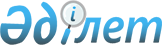 О внесении изменений и дополнений в некоторые постановления Правления Национального Банка Республики Казахстан по вопросам ведения бухгалтерского учета, представления финансовой отчетности и автоматизации ведения бухгалтерского учетаПостановление Правления Национального Банка Республики Казахстан от 28 ноября 2019 года № 220. Зарегистрировано в Министерстве юстиции Республики Казахстан 3 декабря 2019 года № 19673.
      Примечание ИЗПИ!
. Настоящее постановление вводится в действие с 1 января 2020 года.
      В соответствии с законами Республики Казахстан от 30 марта 1995 года "О Национальном Банке Республики Казахстан", от 28 февраля 2007 года "О бухгалтерском учете и финансовой отчетности" и в целях совершенствования нормативных правовых актов Республики Казахстан Правление Национального Банка Республики Казахстан ПОСТАНОВЛЯЕТ:
      1. Утвердить Перечень некоторых постановлений Правления Национального Банка Республики Казахстан, в которые вносятся изменения и дополнения по вопросам ведения бухгалтерского учета, представления финансовой отчетности и автоматизации ведения бухгалтерского учета, согласно приложению к настоящему постановлению.
      2. Департаменту бухгалтерского учета (Рахметова С.К.) в установленном законодательством Республики Казахстан порядке обеспечить:
      1) совместно с Юридическим департаментом (Касенов А.С.) государственную регистрацию настоящего постановления в Министерстве юстиции Республики Казахстан;
      2) размещение настоящего постановления на официальном интернет-ресурсе Национального Банка Республики Казахстан после его официального опубликования;
      3) в течение десяти рабочих дней после государственной регистрации настоящего постановления представление в Юридический департамент сведений об исполнении мероприятий, предусмотренных подпунктом 2) настоящего пункта и пунктом 3 настоящего постановления.
      3. Департаменту внешних коммуникаций – пресс-службе Национального Банка (Адамбаева А.Р.) обеспечить в течение десяти календарных дней после государственной регистрации настоящего постановления направление его копии на официальное опубликование в периодические печатные издания.
      4. Контроль за исполнением настоящего постановления возложить на заместителя Председателя Национального Банка Республики Казахстан Галиеву Д.Т.
      5. Настоящее постановление вводится в действие с 1 января 2020 года и подлежит официальному опубликованию.
      "СОГЛАСОВАНО"
Комитет по статистике
Министерства национальной экономики
Республики Казахстан
"___" _____________ 2019 года Перечень некоторых постановлений Правления Национального Банка Республики Казахстан, в которые вносятся изменения и дополнения по вопросам ведения бухгалтерского учета, представления финансовой отчетности и автоматизации ведения бухгалтерского учета
      1. Внести в постановление Правления Национального Банка Республики Казахстан от 22 сентября 2008 года № 79 "Об утверждении Типового плана счетов бухгалтерского учета для отдельных субъектов финансового рынка Республики Казахстан" (зарегистрировано в Реестре государственной регистрации нормативных правовых актов под № 5348, опубликовано 12 декабря 2008 года в Собрании актов центральных исполнительных и иных центральных государственных органов Республики Казахстан № 12) следующее изменение:
      В Типовом плане счетов бухгалтерского учета для отдельных субъектов финансового рынка Республики Казахстан, утвержденном указанным постановлением:
      пункт 1 изложить в следующей редакции:
      "1. Настоящий Типовой план счетов бухгалтерского учета для отдельных субъектов финансового рынка Республики Казахстан (далее – План счетов) разработан в соответствии с Законом Республики Казахстан от 28 февраля 2007 года "О бухгалтерском учете и финансовой отчетности" и предназначен для группировки и текущего отражения элементов финансовой отчетности в стоимостном выражении единым накопительным пенсионным фондом, добровольными накопительными пенсионными фондами (далее – накопительные пенсионные фонды), организациями, осуществляющими отдельные виды банковских операций (за исключением юридического лица, ранее являвшегося дочерним банком), профессиональными участниками рынка ценных бумаг Республики Казахстан, организациями, осуществляющими микрофинансовую деятельность и страховыми брокерами (далее – организации) на счетах бухгалтерского учета для составления финансовой отчетности.".
      2. Внести в постановление Правления Национального Банка Республики Казахстан от 1 июля 2011 года № 68 "Об утверждении Инструкции по ведению бухгалтерского учета отдельными субъектами финансового рынка" (зарегистрировано в Реестре государственной регистрации нормативных правовых актов под № 7121, опубликовано 5 октября 2011 года в газете "Юридическая газета" № 144 (2134) следующее изменение:
      В Инструкции по ведению бухгалтерского учета отдельными субъектами финансового рынка, утвержденной указанным постановлением:
      пункт 2 изложить в следующей редакции:
      "2. Настоящая Инструкция детализирует ведение бухгалтерского учета операций по размещению собственных денег во вклады, займы, ценные бумаги, производные финансовые инструменты, аффинированные драгоценные металлы, иностранную валюту, операций хеджирования, а также операций РЕПО и обратного РЕПО единым накопительным пенсионным фондом, добровольными накопительными пенсионными фондами (далее – накопительные пенсионные фонды), организациями, осуществляющими отдельные виды банковских операций (за исключением юридического лица, ранее являвшегося дочерним банком), профессиональными участниками рынка ценных бумаг, организациями, осуществляющими микрофинансовую деятельность и страховыми брокерами (далее – организация).";
      3. Внести в постановление Правления Национального Банка Республики Казахстан от 28 января 2016 года № 41 "Об утверждении Правил представления финансовой отчетности финансовыми организациями, микрофинансовыми организациями" (зарегистрировано в Реестре государственной регистрации нормативных правовых актов под № 13504, опубликовано 7 апреля 2016 года в информационно-правовой системе "Әділет") следующие изменения:
      заголовок изложить в следующей редакции:
      "Об утверждении Правил представления финансовой отчетности финансовыми организациями и организациями, осуществляющими микрофинансовую деятельность";
      преамбулу и пункт 1 изложить в следующей редакции:
      "В соответствии с законами Республики Казахстан от 30 марта 1995 года "О Национальном Банке Республики Казахстан", от 28 февраля 2007 года "О бухгалтерском учете и финансовой отчетности" и подпунктом 2) пункта 3 статьи 16 Закона Республики Казахстан от 19 марта 2010 года "О государственной статистике", в целях совершенствования порядка представления финансовой отчетности финансовыми организациями и организациями, осуществляющими микрофинансовую деятельность, Правление Национального Банка Республики Казахстан ПОСТАНОВЛЯЕТ:
      1. Утвердить прилагаемые Правила представления финансовой отчетности финансовыми организациями и организациями, осуществляющими микрофинансовую деятельность.";
      в Правилах представления финансовой отчетности финансовыми организациями, микрофинансовыми организациями, утвержденных указанным постановлением:
      заголовок изложить в следующей редакции:
      "Правила представления финансовой отчетности финансовыми организациями и организациями, осуществляющими микрофинансовую деятельность";
      пункт 1 изложить в следующей редакции:
      "1. Настоящие Правила представления финансовой отчетности финансовыми организациями и организациями, осуществляющими микрофинансовую деятельность, (далее – Правила) разработаны в соответствии с законами Республики Казахстан от 30 марта 1995 года "О Национальном Банке Республики Казахстан", от 28 февраля 2007 года "О бухгалтерском учете и финансовой отчетности" и определяют порядок представления финансовой отчетности финансовыми организациями и организациями, осуществляющими микрофинансовую деятельность, включая формы, перечень, периодичность и сроки ее представления.";
      подпункт 6) пункта 8 исключить;
      пункт 12 изложить в следующей редакции:
      "12. Организации, осуществляющие микрофинансовую деятельность, ежегодно в срок до 30 апреля (включительно) года, следующего за отчетным годом, представляют годовую финансовую отчетность на бумажном носителе в территориальный филиал Национального Банка по месту своего нахождения."; 
      пункты 16, 17 и 18 изложить в следующей редакции:
      "16. В Национальный Банк ежемесячную финансовую отчетность представляют:
      1) страховые (перестраховочные) организации, исламские страховые (перестраховочные) организации по формам согласно приложениям 4 и 5 к Правилам не позднее шестого рабочего дня месяца, следующего за отчетным месяцем;
      2) единый накопительный пенсионный фонд по формам согласно приложениям 6, 7, 8 и 9 к Правилам не позднее двадцатого числа месяца, следующего за отчетным месяцем;
      3) добровольные накопительные пенсионные фонды по формам согласно приложениям 6, 7, 8 и 9 к Правилам не позднее пятого рабочего дня месяца, следующего за отчетным месяцем;
      4) организации, осуществляющие брокерскую и дилерскую деятельность на рынке ценных бумаг, по формам согласно приложениям 10 и 11 к Правилам не позднее пятого рабочего дня месяца, следующего за отчетным месяцем;
      5) управляющие инвестиционным портфелем по формам согласно приложениям 10, 11, 12 и 13 к Правилам не позднее пятого рабочего дня месяца, следующего за отчетным месяцем;
      6) страховые организации, имеющие лицензию в отрасли "страхование жизни" и осуществляющие заключение договоров страхования, предусматривающих условия участия страхователя в инвестициях страховщика, по формам согласно приложениям 12 и 13 к Правилам не позднее шестого рабочего дня месяца, следующего за отчетным месяцем;
      7) Национальный оператор почты по формам согласно приложениям 14 и 15 к Правилам не позднее двадцать пятого числа месяца, следующего за отчетным месяцем.
      17. В Национальный Банк ежеквартальную финансовую отчетность представляют:
      1) страховые брокеры по формам согласно приложениям 14 и 16 к Правилам не позднее шестого рабочего дня месяца, следующего за отчетным кварталом;
      2) организации, осуществляющие отдельные виды банковских операций (за исключением Национального оператора почты, ипотечных организаций, юридических лиц, осуществляющих деятельность исключительно через обменные пункты на основании лицензии Национального Банка Республики Казахстан на обменные операции с наличной иностранной валютой, юридических лиц, исключительной деятельностью которых является инкассация банкнот, монет и ценностей, и юридического лица, ранее являвшегося дочерним банком), по формам согласно приложениям 14 и 16 к Правилам не позднее двадцатого числа месяца, следующего за отчетным кварталом.
      18. В территориальный филиал Национального Банка по месту своего нахождения представляют ежеквартальную финансовую отчетность не позднее двадцатого числа месяца, следующего за отчетным кварталом:
      1) по формам согласно приложениям 14 и 16 к Правилам – организации, осуществляющие микрофинансовую деятельность, применяющие международные стандарты финансовой отчетности;
      2) по формам согласно приложениям 17 и 18 к Правилам – организации, осуществляющие микрофинансовую деятельность, применяющие международные стандарты финансовой отчетности для малого и среднего бизнеса или Национальные стандарты финансовой отчетности."; 
      приложения 4, 5, 6, 7, 8, 9, 10, 11, 12, 13, 14, 15 и 16 Правил изложить в редакции согласно приложениям 1, 2, 3, 4, 5, 6, 7, 8, 9, 10, 11, 12 и 13 к настоящему постановлению;
      дополнить приложениями 17 и 18 согласно приложениям 14 и 15 к настоящему постановлению.";
      4. Внести в постановление Правления Национального Банка Республики Казахстан от 27 марта 2017 года № 47 "Об утверждении Правил автоматизации ведения бухгалтерского учета" (зарегистрировано в Реестре государственной регистрации нормативных правовых актов под № 15084, опубликовано 16 мая 2017 года в Эталонном контрольном банке нормативных правовых актов) следующее изменение:
      В Правилах автоматизации ведения бухгалтерского учета, утвержденных указанным постановлением: 
      пункт 1 изложить в следующей редакции: 
      "1. Настоящие Правила автоматизации ведения бухгалтерского учета (далее – Правила) разработаны в соответствии с Законом Республики Казахстан от 30 марта 1995 года "О Национальном Банке Республики Казахстан" и определяют порядок автоматизации ведения бухгалтерского учета финансовыми организациями (за исключением юридических лиц, исключительной деятельностью которых является инкассация банкнот, монет и ценностей), акционерным обществом "Банк Развития Казахстана" и организациями, осуществляющими микрофинансовую деятельность (далее – организация).". Форма, предназначенная для сбора административных данных  Бухгалтерский баланс Отчетный период: _____________ 20__ года
      Форма административных данных размещена на интернет-ресурсе: www.nationalbank.kz. 
      Индекс формы административных данных: Ф1-СО.
      Периодичность: ежемесячная.
      Круг лиц представляющих информацию: страховые (перестраховочные) организации, исламские страховые (перестраховочные) организации.
      Представляется: в Национальный Банк Республики Казахстан.
      Срок представления: не позднее шестого рабочего дня месяца, следующего за отчетным месяцем. Пояснение по заполнению формы, предназначенной для сбора административных данных "Бухгалтерский баланс" (индекс – Ф1-СО, периодичность: ежемесячная) Глава 1. Общие положения
      1. Настоящее пояснение определяет единые требования по заполнению формы, предназначенной для сбора административных данных "Бухгалтерский баланс" (далее – форма).
      2. Форма разработана в соответствии с подпунктом 65) части второй статьи 15 Закона Республики Казахстан от 30 марта 1995 года "О Национальном Банке Республики Казахстан".
      3. Форма заполняется ежемесячно страховой (перестраховочной) организацией, исламской страховой (перестраховочной) организацией.
      4. Единица измерения, используемая при заполнении формы, устанавливается в тысячах тенге. Сумма менее пятисот тенге округляется до нуля, а сумма, равная пятистам тенге и выше, округляется до тысячи тенге.
      5. Заполненную форму подписывают руководитель или лицо, исполняющее его обязанности, главный бухгалтер и исполнитель. Глава 2. Заполнение формы
      6. При заполнении графы 3 указываются данные на конец отчетного периода, включая последний день отчетного периода.
      7. В графе 4 указываются данные на конец предыдущего года.
      8. В строках с 1 по 62 указываются данные на основании информации из главной книги или базы данных, сгруппированные с учетом требований международных стандартов финансовой отчетности.
      9. Вид финансовой отчетности: отдельная. Форма, предназначенная для сбора административных данных Отчет о прибылях и убытках Отчетный период: _____________ 20__ года
      Форма административных данных размещена на интернет-ресурсе: www.nationalbank.kz.
      Индекс формы административных данных: Ф2-СО.
      Периодичность: ежемесячная.
      Круг лиц представляющих информацию: страховые (перестраховочные) организации, исламские страховые (перестраховочные) организации.
      Представляется: в Национальный Банк Республики Казахстан.
      Срок представления: не позднее шестого рабочего дня месяца, следующего за отчетным месяцем. Пояснение по заполнению формы, предназначенной для сбора административных данных "Отчет о прибылях и убытках" (индекс – Ф2-СО, периодичность: ежемесячная) Глава 1. Общие положения
      1. Настоящее пояснение определяет единые требования по заполнению формы, предназначенной для сбора административных данных "Отчет о прибылях и убытках" (далее – форма).
      2. Форма разработана в соответствии с подпунктом 65) части второй статьи 15 Закона Республики Казахстан от 30 марта 1995 года "О Национальном Банке Республики Казахстан".
      3. Форма заполняется ежемесячно страховой (перестраховочной) организацией, исламской страховой (перестраховочной) организацией по состоянию на конец отчетного периода.
      4. Единица измерения, используемая при заполнении формы, устанавливается в тысячах тенге. Сумма менее пятисот тенге округляется до нуля, а сумма, равная пятистам тенге и выше, округляется до тысячи тенге.
      5. Заполненную форму подписывают руководитель или лицо, исполняющее его обязанности, главный бухгалтер и исполнитель. Глава 2. Заполнение формы
      6. При заполнении графы 3 указываются данные за отчетный период, включая последний день отчетного периода.
      7. В графе 4 указываются данные за период с начала текущего года (с нарастающим итогом).
      8. В графе 5 указываются данные за аналогичный период предыдущего года.
      9. В графе 6 указываются данные за аналогичный период с начала предыдущего года (с нарастающим итогом).
      10. В строках с 1 по 48 указываются данные на основании информации из главной книги или базы данных, сгруппированные с учетом требований международных стандартов финансовой отчетности.
      11. Вид финансовой отчетности: отдельная. Форма, предназначенная для сбора административных данных Бухгалтерский баланс Отчетный период: ______________ 20__ года
      Форма административных данных размещена на интернет-ресурсе: www.nationalbank.kz.
      Индекс формы административных данных: Ф1-ЕиДНПФ.
      Периодичность: ежемесячная.
      Круг лиц представляющих информацию: единый накопительный пенсионный фонд, добровольные накопительные пенсионные фонды.
      Представляется: в Национальный Банк Республики Казахстан.
      Сроки представления:
      1) единый накопительный пенсионный фонд – не позднее двадцатого числа месяца, следующего за отчетным месяцем;
      2) добровольные накопительные пенсионные фонды – не позднее пятого рабочего дня месяца, следующего за отчетным месяцем. Пояснение по заполнению формы, предназначенной для сбора административных данных "Бухгалтерский баланс" (индекс – Ф1-ЕиДНПФ, периодичность: ежемесячная) Глава 1. Общие положения
      1. Настоящее пояснение определяет единые требования по заполнению формы, предназначенной для сбора административных данных "Бухгалтерский баланс" (далее – форма).
      2. Форма разработана в соответствии с подпунктом 65) части второй статьи 15 Закона Республики Казахстан от 30 марта 1995 года "О Национальном Банке Республики Казахстан".
      3. Форма заполняется ежемесячно единым накопительным пенсионным фондом, добровольными накопительными пенсионными фондами по собственным активам по состоянию на конец отчетного периода.
      4. Единица измерения, используемая при заполнении формы, устанавливается в тысячах тенге. Сумма менее пятисот тенге округляется до нуля, а сумма, равная пятистам тенге и выше, округляется до тысячи тенге.
      5. Заполненную форму подписывают руководитель или лицо, исполняющее его обязанности, главный бухгалтер и исполнитель. Глава 2. Заполнение формы
      6. При заполнении графы 3 указываются данные на конец отчетного периода, включая последний день отчетного периода.
      7. В графе 4 указываются данные на конец предыдущего года.
      8. В строках с 1 по 49 указываются данные на основании информации из главной книги или базы данных, сгруппированные с учетом требований международных стандартов финансовой отчетности.
      9. Вид финансовой отчетности: отдельная. Форма, предназначенная для сбора административных данных Отчет о прибылях и убытках Отчетный период: ______________ 20__ года
      Форма административных данных размещена на интернет-ресурсе: www.nationalbank.kz.
      Индекс формы административных данных: Ф2-ЕиДНПФ.
      Периодичность: ежемесячная.
      Круг лиц представляющих информацию: единый накопительный пенсионный фонд, добровольные накопительные пенсионные фонды.
      Представляется: в Национальный Банк Республики Казахстан.
      Сроки представления:
      1) единый накопительный пенсионный фонд – не позднее двадцатого числа месяца, следующего за отчетным месяцем;
      2) добровольные накопительные пенсионные фонды – не позднее пятого рабочего дня месяца, следующего за отчетным месяцем. Пояснение по заполнению формы, предназначенной для сбора административных данных "Отчет о прибылях и убытках" (индекс – Ф2-ЕиДНПФ, периодичность: ежемесячная) Глава 1. Общие положения
      1. Настоящее пояснение определяет единые требования по заполнению формы, предназначенной для сбора административных данных "Отчет о прибылях и убытках" (далее – форма).
      2. Форма разработана в соответствии с подпунктом 65) части второй статьи 15 Закона Республики Казахстан от 30 марта 1995 года "О Национальном Банке Республики Казахстан".
      3. Форма заполняется ежемесячно единым накопительным пенсионным фондом, добровольными накопительными пенсионными фондами по собственным средствам по состоянию на конец отчетного периода.
      4. Единица измерения, используемая при заполнении формы, устанавливается в тысячах тенге. Сумма менее пятисот тенге округляется до нуля, а сумма, равная пятистам тенге и выше, округляется до тысячи тенге.
      5. Заполненную форму подписывают руководитель или лицо, исполняющее его обязанности, главный бухгалтер и исполнитель. Глава 2. Заполнение формы
      6. При заполнении графы 3 указываются данные за отчетный период, включая последний день отчетного периода.
      7. В графе 4 указываются данные за период с начала текущего года (с нарастающим итогом).
      8. В графе 5 указываются данные за аналогичный период предыдущего года.
      9. В графе 6 указываются данные за аналогичный период с начала предыдущего года (с нарастающим итогом).
      10. В строках с 1 по 28 указываются данные на основании информации из главной книги или базы данных, сгруппированные с учетом требований международных стандартов финансовой отчетности.
      11. Вид финансовой отчетности: отдельная. Форма, предназначенная для сбора административных данных  Бухгалтерский баланс по пенсионным активам Отчетный период: ______________ 20__ года
      Форма административных данных размещена на интернет-ресурсе: www.nationalbank.kz.
      Индекс формы административных данных: Ф1ПА-ЕиДНПФ.
      Периодичность: ежемесячная.
      Круг лиц представляющих информацию: единый накопительный пенсионный фонд, добровольные накопительные пенсионные фонды.
      Представляется: в Национальный Банк Республики Казахстан.
      Сроки представления:
      1) единый накопительный пенсионный фонд – не позднее двадцатого числа месяца, следующего за отчетным месяцем;
      2) добровольные накопительные пенсионные фонды – не позднее пятого рабочего дня месяца, следующего за отчетным месяцем. Пояснение по заполнению формы, предназначенной для сбора административных данных "Бухгалтерский баланс по пенсионным активам" (индекс – Ф1ПА-ЕиДНПФ, периодичность: ежемесячная) Глава 1. Общие положения
      1. Настоящее пояснение определяет единые требования по заполнению формы, предназначенной для сбора административных данных "Бухгалтерский баланс по пенсионным активам" (далее – форма).
      2. Форма разработана в соответствии с подпунктом 65) части второй статьи 15 Закона Республики Казахстан от 30 марта 1995 года "О Национальном Банке Республики Казахстан".
      3. Форма заполняется ежемесячно единым накопительным пенсионным фондом, добровольными накопительными пенсионными фондами по пенсионным активам по состоянию на конец отчетного периода.
      4. Единица измерения, используемая при заполнении формы, устанавливается в тысячах тенге. Сумма менее пятисот тенге округляется до нуля, а сумма, равная пятистам тенге и выше, округляется до тысячи тенге.
      5. Заполненную форму подписывают руководитель или лицо, исполняющее его обязанности, главный бухгалтер и исполнитель. Глава 2. Заполнение формы
      6. При заполнении графы 3 указываются данные на конец отчетного периода, включая последний день отчетного периода.
      7. В графе 4 указываются данные на конец предыдущего года.
      8. В строках с 1 по 18 указываются данные на основании информации из главной книги или базы данных, сгруппированные с учетом требований постановления Правления Национального Банка Республики Казахстан от 26 июля 2013 года № 195 "Об утверждении Стандарта финансовой отчетности "Учет и раскрытие информации об операциях по пенсионным активам" (зарегистрированного в Реестре государственной регистрации нормативных правовых актов под № 8765). Форма, предназначенная для сбора административных данных Отчет о прибылях и убытках по пенсионным активам Отчетный период: ______________ 20__ года
      Форма административных данных размещена на интернет-ресурсе: www.nationalbank.kz.
      Индекс формы административных данных: Ф2ПА-ЕиДНПФ.
      Периодичность: ежемесячная.
      Круг лиц представляющих информацию: единый накопительный пенсионный фонд, добровольные накопительные пенсионные фонды.
      Представляется: в Национальный Банк Республики Казахстан.
      Сроки представления:
      1) единый накопительный пенсионный фонд – не позднее двадцатого числа месяца, следующего за отчетным месяцем;
      2) добровольные накопительные пенсионные фонды – не позднее пятого рабочего дня месяца, следующего за отчетным месяцем. Пояснение по заполнению формы, предназначенной для сбора административных данных "Отчет о прибылях и убытках по пенсионным активам" (индекс – Ф2ПА-ЕиДНПФ, периодичность: ежемесячная) Глава 1. Общие положения
      1. Настоящее пояснение определяет единые требования по заполнению формы, предназначенной для сбора административных данных "Отчет о прибылях и убытках по пенсионным активам" (далее – форма).
      2. Форма разработана в соответствии с подпунктом 65) части второй статьи 15 Закона Республики Казахстан от 30 марта 1995 года "О Национальном Банке Республики Казахстан".
      3. Форма заполняется ежемесячно единым накопительным пенсионным фондом, добровольными накопительными пенсионными фондами по пенсионным активам по состоянию на конец отчетного периода.
      4. Единица измерения, используемая при заполнении формы, устанавливается в тысячах тенге. Сумма менее пятисот тенге округляется до нуля, а сумма, равная пятистам тенге и выше, округляется до тысячи тенге.
      5. Заполненную форму подписывают руководитель или лицо, исполняющее его обязанности, главный бухгалтер и исполнитель. Глава 2. Заполнение формы
      6. При заполнении графы 3 указываются примечания.
      7. В графе 3 указываются данные, за период с начала текущего года (с нарастающим итогом).
      8. В графе 4 указываются данные за аналогичный период с начала предыдущего года (с нарастающим итогом).
      9. В строках с 1 по 26 указываются данные на основании информации из главной книги или базы данных и сгруппированные с учетом требований постановления Правления Национального Банка Республики Казахстан от 26 июля 2013 года № 195 "Об утверждении Стандарта финансовой отчетности "Учет и раскрытие информации об операциях по пенсионным активам" (зарегистрированного в Реестре государственной регистрации нормативных правовых актов под № 8765). Форма, предназначенная для сбора административных данных  Бухгалтерский баланс Отчетный период: ______________ 20__ года
      Форма административных данных размещена на интернет-ресурсе: www.nationalbank.kz.
      Индекс формы административных данных: Ф1-БДиУИП.
      Периодичность: ежемесячная.
      Круг лиц представляющих информацию: организации, осуществляющие брокерскую и дилерскую деятельность на рынке ценных бумаг, управляющие инвестиционным портфелем.
      Представляется: в Национальный Банк Республики Казахстан.
      Срок представления: не позднее пятого рабочего дня месяца, следующего за отчетным месяцем. Пояснение по заполнению формы, предназначенной для сбора административных данных "Бухгалтерский баланс" (индекс – Ф1-БДиУИП, периодичность: ежемесячная) Глава 1. Общие положения
      1. Настоящее пояснение определяет единые требования по заполнению формы, предназначенной для сбора административных данных "Бухгалтерский баланс" (далее – форма).
      2. Форма разработана в соответствии с подпунктом 65) части второй статьи 15 Закона Республики Казахстан от 30 марта 1995 года "О Национальном Банке Республики Казахстан".
      3. Форма заполняется ежемесячно организацией, осуществляющей брокерскую и дилерскую деятельность на рынке ценных бумаг, управляющей инвестиционным портфелем по состоянию на конец отчетного периода.
      4. Единица измерения, используемая при заполнении формы, устанавливается в тысячах тенге. Сумма менее пятисот тенге округляется до нуля, а сумма, равная пятистам тенге и выше, округляется до тысячи тенге.
      5. Заполненную форму подписывают руководитель или лицо, исполняющее его обязанности, главный бухгалтер и исполнитель.  Глава 2. Заполнение формы
      6. При заполнении графы 3 указываются данные на конец отчетного периода, включая последний день отчетного периода.
      7. В графе 4 указываются данные на конец предыдущего года.
      8. В строках с 1 по 49 указываются данные на основании информации из главной книги или базы данных, сгруппированные с учетом требований международных стандартов финансовой отчетности.
      9. Строки 16.7 и 16.8 заполняются только управляющими инвестиционным портфелем.
      10. Вид финансовой отчетности: отдельная. Форма, предназначенная для сбора административных данных  Отчет о прибылях и убытках Отчетный период: ______________ 20__ года
      Форма административных данных размещена на интернет-ресурсе: www.nationalbank.kz.
      Индекс формы административных данных: Ф2-БДиУИП.
      Периодичность: ежемесячная.
      Круг лиц представляющих информацию: организации, осуществляющие брокерскую и дилерскую деятельность на рынке ценных бумаг, управляющие инвестиционным портфелем.
      Представляется: в Национальный Банк Республики Казахстан.
      Срок представления: не позднее пятого рабочего дня месяца, следующего за отчетным месяцем. Пояснение по заполнению формы, предназначенной для сбора административных данных "Отчет о прибылях и убытках" (индекс – Ф2-БДиУИП, периодичность: ежемесячная) Глава 1. Общие положения
      1. Настоящее пояснение определяет единые требования по заполнению формы, предназначенной для сбора административных данных "Отчет о прибылях и убытках" (далее – форма).
      2. Форма разработана в соответствии с подпунктом 65) части второй статьи 15 Закона Республики Казахстан от 30 марта 1995 года "О Национальном Банке Республики Казахстан".
      3. Форма заполняется ежемесячно организацией, осуществляющей брокерскую и дилерскую деятельность на рынке ценных бумаг, управляющей инвестиционным портфелем по состоянию на конец отчетного периода.
      4. Единица измерения, используемая при заполнении формы, устанавливается в тысячах тенге. Сумма менее пятисот тенге округляется до нуля, а сумма, равная пятистам тенге и выше, округляется до тысячи тенге.
      5. Заполненную форму подписывают руководитель или лицо, исполняющее его обязанности, главный бухгалтер и исполнитель. Глава 2. Заполнение формы
      6. При заполнении графы 3 указываются данные за отчетный период, включая последний день отчетного периода.
      7. В графе 4 указываются данные за период с начала текущего года (с нарастающим итогом).
      8. В графе 5 указываются данные за аналогичный период предыдущего года.
      9. В графе 6 указываются данные за аналогичный период с начала предыдущего года (с нарастающим итогом).
      10. В строках с 1 по 33 указываются данные на основании информации из главной книги или базы данных, сгруппированные с учетом требований международных стандартов финансовой отчетности.
      11. Строки 2.8 и 2.9 заполняются только управляющими инвестиционным портфелем.
      12. Вид финансовой отчетности: отдельная. Форма, предназначенная для сбора административных данных Бухгалтерский баланс по активам инвестиционного фонда (прочих клиентов) Отчетный период: ______________ 20__ года
      Форма административных данных размещена на интернет-ресурсе: www.nationalbank.kz. 
      Индекс формы административных данных: Ф1-УИП.
      Периодичность: ежемесячная.
      Круг лиц представляющих информацию: управляющие инвестиционным портфелем и страховые организации, имеющие лицензию в отрасли "страхование жизни" и осуществляющие заключение договоров страхования, предусматривающих условия участия страхователя в инвестициях страховщика.
      Представляется: в Национальный Банк Республики Казахстан.
      Сроки представления:
      1) управляющие инвестиционным портфелем – не позднее пятого рабочего дня месяца, следующего за отчетным месяцем;
      2) страховые организации, имеющие лицензию в отрасли "страхование жизни" и осуществляющие заключение договоров страхования, предусматривающих условия участия страхователя в инвестициях страховщика – не позднее шестого рабочего дня месяца, следующего за отчетным месяцем. Пояснение по заполнению формы, предназначенной для сбора административных данных "Бухгалтерский баланс по активам инвестиционного фонда (прочих клиентов)" (индекс – Ф1-УИП, периодичность: ежемесячная) Глава 1. Общие положения
      1. Настоящее пояснение определяет единые требования по заполнению формы, предназначенной для сбора административных данных "Бухгалтерский баланс по активам инвестиционного фонда (прочих клиентов)" (далее – форма).
      2. Форма разработана в соответствии c подпунктом 65) части второй статьи 15 Закона Республики Казахстан от 30 марта 1995 года "О Национальном Банке Республики Казахстан".
      3. Форма заполняется ежемесячно управляющим инвестиционным портфелем и страховыми организациями, имеющими лицензию в отрасли "страхование жизни", и осуществляющие заключение договоров страхования, предусматривающих условия участия страхователя в инвестициях страховщика по состоянию на конец отчетного периода.
      4. Единица измерения, используемая при заполнении формы, устанавливается в тысячах тенге. Сумма менее пятисот тенге округляется до нуля, а сумма, равная пятистам тенге и выше, округляется до тысячи тенге.
      5. Заполненную форму подписывают руководитель или лицо, исполняющее его обязанности, главный бухгалтер и исполнитель. Глава 2. Заполнение формы
      6. В графе 3 указываются данные на конец отчетного периода, включая последний день отчетного периода.
      7. В графе 4 указываются данные на начало отчетного периода.
      8. В строках с 1 по 23 указываются данные на основании информации из главной книги или базы данных, сгруппированные с учетом требований международных стандартов финансовой отчетности. Форма, предназначенная для сбора административных данных Отчет о прибылях и убытках по активам инвестиционного фонда (прочих клиентов) Отчетный период: ______________ 20__ года
      Форма административных данных размещена на интернет-ресурсе: www.nationalbank.kz. 
      Индекс формы административных данных: Ф2-УИП.
      Периодичность: ежемесячная.
      Круг лиц представляющих информацию: управляющие инвестиционным портфелем и страховые организации, имеющие лицензию в отрасли "страхование жизни" и осуществляющие заключение договоров страхования, предусматривающих условия участия страхователя в инвестициях страховщика.
      Представляется: в Национальный Банк Республики Казахстан.
      Сроки представления:
      1) управляющие инвестиционным портфелем – не позднее пятого рабочего дня месяца, следующего за отчетным месяцем;
      2) страховые организации, имеющие лицензию в отрасли "страхование жизни" и осуществляющие заключение договоров страхования, предусматривающих условия участия страхователя в инвестициях страховщика – не позднее шестого рабочего дня месяца, следующего за отчетным месяцем. Пояснение по заполнению формы, предназначенной для сбора административных данных "Отчет о прибылях и убытках по активам инвестиционного фонда (прочих клиентов)" (индекс – Ф2-УИП, периодичность: ежемесячная) Глава 1. Общие положения
      1. Настоящее пояснение определяет единые требования по заполнению формы, предназначенной для сбора административных данных "Отчет о прибылях и убытках по активам инвестиционного фонда (прочих клиентов)" (далее – форма).
      2. Форма разработана в соответствии с подпунктом 65) части второй статьи 15 Закона Республики Казахстан от 30 марта 1995 года "О Национальном Банке Республики Казахстан".
      3. Форма заполняется ежемесячно управляющим инвестиционным портфелем и страховыми организациями, имеющими лицензию в отрасли "страхование жизни" и осуществляющие заключение договоров страхования, предусматривающих условия участия страхователя в инвестициях страховщика, по состоянию на конец отчетного периода.
      4. Единица измерения, используемая при заполнении формы, устанавливается в тысячах тенге. Сумма менее пятисот тенге округляется до нуля, а сумма, равная пятистам тенге и выше, округляется до тысячи тенге.
      5. Заполненную форму подписывают руководитель или лицо, исполняющее его обязанности, главный бухгалтер и исполнитель. Глава 2. Заполнение формы
      6. В графе 3 указываются данные за период с начала года по отчетную дату, включая последний день отчетного периода.
      7. В графе 4 указываются данные за отчетный период, включая последний день отчетного периода.
      8. В строках с 1 по 29 указываются данные на основании информации из главной книги или базы данных, сгруппированные с учетом требований международных стандартов финансовой отчетности.
      9. По строке 1 в графе 3 указываются данные по состоянию на 1 января соответствующего года, в графе 4 указываются данные по состоянию на первое число каждого отчетного месяца. Форма, предназначенная для сбора административных данных  Бухгалтерский баланс Отчетный период: ______________ 20__ года
      Форма административных данных размещена на интернет-ресурсе: www.nationalbank.kz.
      Индекс формы административных данных: Ф1-РЦБиМФОиСБ.
      Периодичность: ежемесячная, ежеквартальная.
      Круг лиц представляющих информацию: Национальный оператор почты, страховые брокеры, организации, осуществляющие отдельные виды банковских операций (за исключением ипотечных организаций, юридических лиц, осуществляющих деятельность исключительно через обменные пункты на основании лицензии Национального Банка Республики Казахстан на обменные операции с наличной иностранной валютой, юридических лиц, исключительной деятельностью которых является инкассация банкнот, монет и ценностей, и юридического лица, ранее являвшегося дочерним банком), организации, осуществляющие микрофинансовую деятельность, применяющие международные стандарты финансовой отчетности.
      Представляется: в Национальный Банк Республики Казахстан, территориальный филиал Национального Банка Республики Казахстан
      Сроки представления:
      1) Национальный оператор почты – ежемесячно, не позднее двадцать пятого числа месяца, следующего за отчетным месяцем;
      2) страховые брокеры – ежеквартально, не позднее шестого рабочего дня месяца, следующего за отчетным кварталом;
      3) организации, осуществляющие отдельные виды банковских операций (за исключением Национального оператора почты, ипотечных организаций, юридических лиц, осуществляющих деятельность исключительно через обменные пункты на основании лицензии Национального Банка Республики Казахстан на обменные операции с наличной иностранной валютой, юридических лиц, исключительной деятельностью которых является инкассация банкнот, монет и ценностей, и юридического лица, ранее являвшегося дочерним банком) – ежеквартально, не позднее двадцатого числа месяца, следующего за отчетным кварталом;
      4) организации, осуществляющие микрофинансовую деятельность, применяющие международные стандарты финансовой отчетности – ежеквартально, не позднее двадцатого числа месяца, следующего за отчетным кварталом. Пояснение по заполнению формы, предназначенной для сбора административных данных "Бухгалтерский баланс" (индекс – Ф1-РЦБиМФОиСБ, периодичность: ежемесячная, ежеквартальная) Глава 1. Общие положения
      1. Настоящее пояснение определяет единые требования по заполнению формы, предназначенной для сбора административных данных "Бухгалтерский баланс" (далее – форма).
      2. Форма разработана в соответствии с подпунктом 65) части второй статьи 15 Закона Республики Казахстан от 30 марта 1995 года "О Национальном Банке Республики Казахстан".
      3. Форма заполняется ежемесячно Национальным оператором почты и ежеквартально организацией, осуществляющей отдельные виды банковских операций (за исключением Национального оператора почты, ипотечных организаций, юридических лиц, исключительным видом деятельности которых является организация обменных операций с наличной иностранной валютой, юридических лиц, исключительной деятельностью которых является инкассация банкнот, монет и ценностей, и юридического лица, ранее являвшегося дочерним банком), страховым брокером и организации, осуществляющие микрофинансовую деятельность, применяющие международные стандарты финансовой отчетности, по состоянию на конец отчетного периода.
      4. Единица измерения, используемая при заполнении формы, устанавливается в тысячах тенге. Сумма менее пятисот тенге округляется до нуля, а сумма, равная пятистам тенге и выше, округляется до тысячи тенге.
      5. Заполненную форму подписывают руководитель или лицо, исполняющее его обязанности, главный бухгалтер и исполнитель. Глава 2. Заполнение формы
      6. При заполнении графы 3 указываются данные на конец отчетного периода, включая последний день отчетного периода.
      7. В графе 4 указываются данные на конец предыдущего года.
      8. В строках с 1 по 54 указываются данные на основании информации из главной книги или базы данных, сгруппированные с учетом требований международных стандартов финансовой отчетности.
      9. Строки 26, 28, 33, 44.1 и 44.2 заполняются только акционерными обществами при осуществлении соответствующей деятельности.
      10. Вид финансовой отчетности: отдельная. Форма, предназначенная для сбора административных данных  Отчет о прибылях и убытках Отчетный период: ______________ 20__ года
      Форма административных данных размещена на интернет-ресурсе: www.nationalbank.kz.
      Индекс формы административных данных: Ф2-Нацпочта.
      Периодичность: ежемесячная.
      Круг лиц представляющих информацию: Национальный оператор почты.
      Представляется: в Национальный Банк Республики Казахстан.
      Срок представления: не позднее двадцать пятого числа месяца, следующего за отчетным месяцем. Пояснение по заполнению формы, предназначенной для сбора административных данных "Отчет о прибылях и убытках" (индекс – Ф2-Нацпочта, периодичность: ежемесячная) Глава 1. Общие положения
      1. Настоящее пояснение определяет единые требования по заполнению формы, предназначенной для сбора административных данных "Отчет о прибылях и убытках" (далее – форма).
      2. Форма разработана в соответствии с подпунктом 65) части второй статьи 15 Закона Республики Казахстан от 30 марта 1995 года "О Национальном Банке Республики Казахстан".
      3. Форма заполняется ежемесячно Национальным оператором почты по состоянию на конец отчетного периода.
      4. Единица измерения, используемая при заполнении формы, устанавливается в тысячах тенге. Сумма менее пятисот тенге округляется до нуля, а сумма, равная пятистам тенге и выше, округляется до тысячи тенге.
      5. Заполненную форму подписывают руководитель или лицо, исполняющее его обязанности, главный бухгалтер и исполнитель. Глава 2. Заполнение формы
      6. При заполнении графы 3 указываются данные за отчетный период, включая последний день отчетного периода.
      7. В графе 4 указываются данные за период с начала текущего года (с нарастающим итогом).
      8. В графе 5 указываются данные за аналогичный период предыдущего года.
      9. В графе 6 указываются данные за аналогичный период с начала предыдущего года (с нарастающим итогом).
      10. В строках с 1 по 26 указываются данные на основании информации из главной книги или базы данных и сгруппированные с учетом требований международных стандартов финансовой отчетности.
      11. Вид финансовой отчетности: отдельная. Форма, предназначенная для сбора административных данных  Отчет о прибылях и убытках Отчетный период: ______________ 20__ года
      Форма административных данных размещена на интернет-ресурсе: www.nationalbank.kz.
      Индекс формы административных данных: Ф2-РЦБиМФОиСБ.
      Периодичность: ежеквартальная.
      Круг лиц представляющих информацию: страховые брокеры, организации, осуществляющие отдельные виды банковских операций (за исключением Национального оператора почты, ипотечных организаций, юридических лиц, осуществляющих деятельность исключительно через обменные пункты на основании лицензии Национального Банка Республики Казахстан на обменные операции с наличной иностранной валютой, юридических лиц, исключительной деятельностью которых является инкассация банкнот, монет и ценностей, и юридического лица, ранее являвшегося дочерним банком), организации, осуществляющие микрофинансовую деятельность, применяющие международные стандарты финансовой отчетности.
      Представляется: в Национальный Банк Республики Казахстан, территориальный филиал Национального Банка Республики Казахстан 
      Сроки представления:
      1) страховые брокеры – не позднее шестого рабочего дня месяца, следующего за отчетным кварталом;
      2) организации, осуществляющие отдельные виды банковских операций (за исключением Национального оператора почты, ипотечных организаций, юридических лиц, осуществляющих деятельность исключительно через обменные пункты на основании лицензии Национального Банка Республики Казахстан на обменные операции с наличной иностранной валютой, юридических лиц, исключительной деятельностью которых является инкассация банкнот, монет и ценностей, и юридического лица, ранее являвшегося дочерним банком) – не позднее двадцатого числа месяца, следующего за отчетным кварталом;
      3) организации, осуществляющие микрофинансовую деятельность, применяющие международные стандарты финансовой отчетности – не позднее двадцатого числа месяца, следующего за отчетным кварталом. Пояснение по заполнению формы, предназначенной для сбора административных данных "Отчет о прибылях и убытках" (индекс – Ф2-РЦБиМФОиСБ, периодичность: ежеквартальная) Глава 1. Общие положения
      1. Настоящее пояснение определяет единые требования по заполнению формы, предназначенной для сбора административных данных "Отчет о прибылях и убытках" (далее – форма).
      2. Форма разработана в соответствии с подпунктом 65) части второй статьи 15 Закона Республики Казахстан от 30 марта 1995 года "О Национальном Банке Республики Казахстан".
      3. Форма заполняется ежеквартально организацией, осуществляющей отдельные виды банковских операций (за исключением Национального оператора почты, ипотечных организаций, юридических лиц, осуществляющих деятельность исключительно через обменные пункты на основании лицензии Национального Банка Республики Казахстан на обменные операции с наличной иностранной валютой, юридических лиц, исключительной деятельностью которых является инкассация банкнот, монет и ценностей, и юридического лица, ранее являвшегося дочерним банком), страховым брокером и организациями, осуществляющими микрофинансовую деятельность, применяющие международные стандарты финансовой отчетности, по состоянию на конец отчетного периода.
      4. Единица измерения, используемая при заполнении формы, устанавливается в тысячах тенге. Сумма менее пятисот тенге округляется до нуля, а сумма, равная пятистам тенге и выше, округляется до тысячи тенге.
      5. Заполненную форму подписывают руководитель или лицо, исполняющее его обязанности, главный бухгалтер и исполнитель.  Глава 2. Заполнение формы
      6. При заполнении графы 3 указываются данные за отчетный период, включая последний день отчетного периода.
      7. В графе 4 указываются данные за период с начала текущего года (с нарастающим итогом).
      8. В графе 5 указываются данные за аналогичный период предыдущего года.
      9. В графе 6 указываются данные за аналогичный период с начала предыдущего года (с нарастающим итогом).
      10. В строках с 1 по 24 указываются данные на основании информации из главной книги или базы данных, сгруппированные с учетом требований международных стандартов финансовой отчетности.
      11. Строки 2.1, 3.1, 3.2, 3.3, 3.4, 3.5, 13.1, 13.2, 13.3, 14.1, 14.2, 14.3, 14.4 и 14.5 заполняются при осуществлении соответствующей деятельности.
      12. Строки 12.1 и 12.4 заполняются только акционерными обществами при осуществлении соответствующей деятельности.
      13. Вид финансовой отчетности: отдельная. Форма, предназначенная для сбора административных данных  Бухгалтерский баланс Отчетный период: ______________ 20__ года
      Форма административных данных размещена на интернет-ресурсе: www.nationalbank.kz.
      Индекс формы административных данных: Ф1-МФО.
      Периодичность: ежеквартальная.
      Круг лиц представляющих информацию: организации, осуществляющие микрофинансовую деятельность, применяющие международные стандарты финансовой отчетности для малого и среднего бизнеса или Национальные стандарты финансовой отчетности.
      Представляется: в территориальный филиал Национального Банка Республики Казахстан.
      Срок представления: не позднее двадцатого числа месяца, следующего за отчетным кварталом. Пояснение по заполнению формы, предназначенной для сбора административных данных "Бухгалтерский баланс" (индекс – Ф1-МФО, периодичность: ежеквартальная) Глава 1. Общие положения
      1. Настоящее пояснение определяет единые требования по заполнению формы, предназначенной для сбора административных данных "Бухгалтерский баланс" (далее - форма).
      2. Форма разработана в соответствии с подпунктом 65) части второй статьи 15 Закона Республики Казахстан от 30 марта 1995 года "О Национальном Банке Республики Казахстан".
      3. Форма заполняется ежеквартально организацией, осуществляющей микрофинансовую деятельность, применяющей международные стандарты финансовой отчетности для малого и среднего бизнеса или требований национального стандарта, по состоянию на конец отчетного периода.
      4. Единица измерения, используемая при заполнении формы, устанавливается в тысячах тенге. Сумма менее пятисот тенге округляется до нуля, а сумма, равная пятистам тенге и выше, округляется до тысячи тенге.
      5. Заполненную форму подписывают руководитель или лицо, исполняющее его обязанности, главный бухгалтер и исполнитель. Глава 2. Заполнение формы
      6. При заполнении графы 3 указываются данные на конец отчетного периода, включая последний день отчетного периода.
      7. В графе 4 указываются данные на конец предыдущего года.
      8. В строках с 1 по 34 указываются данные на основании информации из главной книги или базы данных, сгруппированные с учетом требований международных стандартов финансовой отчетности для малого и среднего бизнеса или требований национального стандарта.
      9. Вид финансовой отчетности: отдельная. Форма, предназначенная для сбора административных данных  Отчет о прибылях и убытках Отчетный период: ______________20__ года
      Форма административных данных размещена на интернет-ресурсе: www.nationalbank.kz.
      Индекс формы административных данных: Ф2-МФО.
      Периодичность: ежеквартальная.
      Круг лиц представляющих информацию: организации, осуществляющие микрофинансовую деятельность, применяющие международные стандарты финансовой отчетности для малого и среднего бизнеса или Национальные стандарты финансовой отчетности.
      Представляется: в территориальный филиал Национального Банка Республики Казахстан. 
      Срок представления: не позднее двадцатого числа месяца, следующего за отчетным кварталом. Пояснение по заполнению формы административных данных "Отчет о прибылях и убытках" (индекс – Ф2-МФО, периодичность: ежеквартальная) Глава 1. Общие положения
      1. Настоящее пояснение определяет единые требования по заполнению формы, предназначенной для сбора административных данных "Отчет о прибылях и убытках" (далее – форма).
      2. Форма разработана в соответствии с подпунктом 65) части второй статьи 15 Закона Республики Казахстан от 30 марта 1995 года "О Национальном Банке Республики Казахстан".
      3. Форма заполняется ежеквартально организацией, осуществляющей микрофинансовую деятельность, применяющей международные стандарты финансовой отчетности для малого и среднего бизнеса или Национальные стандарты финансовой отчетности, по состоянию на конец отчетного периода.
      4. Единица измерения, используемая при заполнении формы, устанавливается в тысячах тенге. Сумма менее пятисот тенге округляется до нуля, а сумма, равная пятистам тенге и выше, округляется до тысячи тенге.
      5. Заполненную форму подписывают руководитель или лицо, исполняющее его обязанности, главный бухгалтер и исполнитель. Глава 2. Заполнение формы
      6. При заполнении графы 3 указываются данные за отчетный период, включая последний день отчетного периода.
      7. В графе 4 указываются данные за период с начала текущего года (с нарастающим итогом).
      8. В графе 5 указываются данные за аналогичный период предыдущего года.
      9. В графе 6 указываются данные за аналогичный период с начала предыдущего года (с нарастающим итогом).
      10. В строках с 1 по 17 указываются данные на основании информации из главной книги или базы данных, сгруппированные с учетом требований международных стандартов финансовой отчетности для малого и среднего бизнеса или требований национального стандарта.
      11. Вид финансовой отчетности: отдельная.
					© 2012. РГП на ПХВ «Институт законодательства и правовой информации Республики Казахстан» Министерства юстиции Республики Казахстан
				
      Председатель
Национального Банка 

Е. Досаев
Приложение
к постановлению Правления
Национального Банка
Республики Казахстан
от 28 ноября 2019 года № 220Приложение 1
к Перечню некоторых
постановлений Правления
Национального Банка
Республики Казахстан,
в которые вносятся изменения
и дополнения по вопросам
ведения бухгалтерского учета,
представления финансовой
отчетности и автоматизации
ведения бухгалтерского учета
Приложение 4
к Правилам представления
финансовой отчетности
финансовыми организациями
и организациями,
осуществляющими
микрофинансовую деятельность(в тысячах тенге)
Наименование статьи
Код строки
Код строки
На конец отчетного периода
На конец отчетного периода
На конец предыдущего года
1
2
2
3
3
4
Активы
Денежные средства и эквиваленты денежных средств
1
1
Вклады размещенные (за вычетом резервов на обесценение)
2
2
Ценные бумаги, оцениваемые по справедливой стоимости, изменения которой отражаются в составе прибыли или убытка
3
3
Ценные бумаги, имеющиеся в наличии для продажи (за вычетом резервов на обесценение)
4
4
Операции "обратное РЕПО"
5
5
Аффинированные драгоценные металлы
6
6
Производные финансовые инструменты
7
7
Активы перестрахования по незаработанным премиям (за вычетом резервов на обесценение)
8
8
Активы перестрахования по произошедшим, но незаявленным убыткам (за вычетом резервов на обесценение)
9
9
Активы перестрахования по непроизошедшим убыткам по договорам страхования (перестрахования) жизни (за вычетом резервов на обесценение)
10
10
Активы перестрахования по непроизошедшим убыткам по договорам аннуитета (за вычетом резервов на обесценение)
11
11
Активы перестрахования по заявленным, но неурегулированным убыткам (за вычетом резервов на обесценение)
12
12
Страховые премии к получению от страхователей (перестрахователей) и посредников (за вычетом резервов на обесценение)
13
13
Начисленные комиссионные доходы по перестрахованию
14
14
Дебиторская задолженность по страхованию и перестрахованию (за вычетом резервов на обесценение)
15
15
Прочая дебиторская задолженность (за вычетом резервов на обесценение)
16
16
Займы, предоставленные страхователям (за вычетом резервов на обесценение)
17
17
Расходы будущих периодов
18
18
Текущий налоговый актив
19
19
Отложенный налоговый актив
20
20
Ценные бумаги, удерживаемые до погашения (за вычетом резервов на обесценение)
21
21
Инвестиции в капитал других юридических лиц
22
22
Запасы
23
23
Основные средства (за вычетом амортизации и убытков от обесценения)
24
24
Активы в форме права пользования (за вычетом амортизации и убытков от обесценения)
25
25
Инвестиционное имущество
26
26
Долгосрочные активы, предназначенные для продажи
27
27
Нематериальные активы (за вычетом амортизации и убытков от обесценения)
28
28
Прочие активы
29
29
Итого активы
30
30
Обязательства
Резерв незаработанной премии
31
31
Резерв непроизошедших убытков по договорам страхования (перестрахования) жизни
32
32
Резерв непроизошедших убытков по договорам аннуитета
33
33
Резерв произошедших, но незаявленных убытков
34
34
Резерв заявленных, но неурегулированных убытков
35
35
Займы полученные
36
36
Расчеты с перестраховщиками
37
37
Расчеты с посредниками по страховой (перестраховочной) деятельности
38
38
Расчеты с акционерами по дивидендам
39
39
Счета к уплате по договорам страхования (перестрахования)
40
40
Прочая кредиторская задолженность
41
41
Оценочные обязательства
42
42
Обязательства по аренде
43
43
Операции "РЕПО"
44
44
Производные финансовые инструменты
45
45
Выпущенные облигации
46
46
Доходы будущих периодов
47
47
Обязательство по налогам и другим обязательным платежам в бюджет
48
48
Отложенное налоговое обязательство
49
49
Прочие обязательства
50
50
Итого обязательства
51
51
Капитал
Уставный капитал (взносы учредителей)
52
52
Изъятый капитал (взносы учредителей)
53
53
Резервный капитал
54
54
Премии (дополнительный оплаченный капитал)
55
55
Резерв непредвиденных рисков
56
56
Стабилизационный резерв
57
57
Резерв переоценки ценных бумаг, имеющихся в наличии для продажи
58
58
Прочие резервы
59
59
Нераспределенная прибыль (непокрытый убыток)
60
60
в том числе:
предыдущих лет
60.1
60.1
отчетного периода
60.2
60.2
Итого капитал
61
61
Итого капитал и обязательства
62
62
Наименование ____________________________

_________________________________________
Наименование ____________________________

_________________________________________
Адрес _______________________

_____________________________
Адрес _______________________

_____________________________
Адрес _______________________

_____________________________
Адрес _______________________

_____________________________
Телефон _______________________________________________
Телефон _______________________________________________
Телефон _______________________________________________
Телефон _______________________________________________
Телефон _______________________________________________
Телефон _______________________________________________
Адрес электронной почты ________________________________
Адрес электронной почты ________________________________
Адрес электронной почты ________________________________
Адрес электронной почты ________________________________
Адрес электронной почты ________________________________
Адрес электронной почты ________________________________
Исполнитель _______________________________________
Исполнитель _______________________________________
____________________
____________________
____________________
____________________
фамилия, имя и отчество (при его наличии)
фамилия, имя и отчество (при его наличии)
подпись, телефон
подпись, телефон
подпись, телефон
подпись, телефон
 

Главный бухгалтер __________________________________
 

Главный бухгалтер __________________________________
 

__________
 

__________
 

__________
 

__________
фамилия, имя, отчество (при его наличии)
фамилия, имя, отчество (при его наличии)
подпись
подпись
дата
дата
 

Руководитель или лицо, исполняющее его обязанности __________________________________________________
 

Руководитель или лицо, исполняющее его обязанности __________________________________________________
____________________
____________________
____________________
____________________
фамилия, имя и отчество (при его наличии)
фамилия, имя и отчество (при его наличии)
подпись
подпись
подпись
подписьПриложение
к форме, предназначенной
для сбора административных
данных "Бухгалтерский баланс"Приложение 2
к Перечню некоторы
постановлений Правления
Национального Банка
Республики Казахстан,
в которые вносятся изменения
и дополнения по вопросам
ведения бухгалтерского учета,
представления финансовой
отчетности и автоматизации
ведения бухгалтерского учетаПриложение 5
к Правилам представления
финансовой отчетности
финансовыми организациями
и организациями, осуществляющими
микрофинансовую деятельность(в тысячах тенге)
Наименование статьи
Код строки
За отчетный период
За период с начала текущего года (с нарастающим итогом)
За период с начала текущего года (с нарастающим итогом)
За аналогичный период предыдущего года
За аналогичный период с начала предыдущего года (с нарастающим итогом)
За аналогичный период с начала предыдущего года (с нарастающим итогом)
1
2
3
4
4
5
6
6
Доходы
Доходы от страховой деятельности
Страховые премии, принятые по договорам страхования
1
Страховые премии, принятые по договорам перестрахования
2
Страховые премии, переданные на перестрахование
3
Чистая сумма страховых премий
4
Изменение резерва незаработанной премии
5
Изменение активов перестрахования по незаработанным премиям
6
Чистая сумма заработанных страховых премий
7
Доходы в виде комиссионного вознаграждения по страховой деятельности
8
Прочие доходы от страховой деятельности
9
Доходы от инвестиционной деятельности
Доходы, связанные с получением вознаграждения
10
в том числе:
доходы в виде вознаграждения (купона или дисконта) по ценным бумагам
10.1
доходы в виде вознаграждения по размещенным вкладам
10.2
Доходы (расходы) по операциям с финансовыми активами (нетто)
11
в том числе:
доходы (расходы) от купли-продажи ценных бумаг (нетто)
11.1
доходы (расходы) от операций "РЕПО" (нетто)
11.2
доходы (расходы) от операций с аффинированными драгоценными металлами
11.3
доходы (расходы) от операций с производными финансовыми инструментами
11.4
Доходы (расходы) от переоценки (нетто)
12
в том числе:
доходы (расходы) от изменения стоимости ценных бумаг, оцениваемых по справедливой стоимости, изменения которой отражаются в составе прибыли или убытка (нетто)
12.1
доходы (расходы) от изменения стоимости ценных бумаг, имеющихся в наличии для продажи
12.2
доходы (расходы) от переоценки иностранной валюты (нетто)
12.3
доходы (расходы) от переоценки аффинированных драгоценных металлов
12.4
доходы (расходы) от переоценки производных финансовых инструментов
12.5
Доходы от участия в капитале других юридических лиц
13
Прочие доходы от инвестиционной деятельности
14
Доходы от иной деятельности
Доходы (расходы) от реализации активов и получения (передачи) активов
15
Прочие доходы от иной деятельности
16
Прочие доходы
17
Итого доходов
18
Расходы
Расходы по осуществлению страховых выплат по договорам страхования
19
Расходы по осуществлению страховых выплат по договорам, принятым на перестрахование
20
Возмещение расходов по рискам, переданным на перестрахование
21
Возмещение по регрессному требованию (нетто)
22
Чистые расходы по осуществлению страховых выплат
23
Расходы по урегулированию страховых убытков
24
Изменение резерва непроизошедших убытков по договорам страхования (перестрахования) жизни
25
Изменение активов перестрахования по непроизошедшим убыткам по договорам страхования (перестрахования) жизни
26
Изменение резерва непроизошедших убытков по договорам аннуитета
27
Изменение активов перестрахования по непроизошедшим убыткам по договорам аннуитета
28
Изменение резерва произошедших, но незаявленных убытков
29
Изменение активов перестрахования по произошедшим, но незаявленным убыткам
30
Изменение резерва заявленных, но неурегулированных убытков
31
Изменение активов перестрахования по заявленным, но неурегулированным убыткам
32
Расходы по выплате комиссионного вознаграждения по страховой деятельности
33
Расходы, связанные с расторжением договора страхования (перестрахования)
34
Расходы, связанные с выплатой вознаграждения
35
в том числе:
расходы в виде премии по ценным бумагам
35.1
Процентные расходы по обязательствам по аренде
36
Расходы на резервы по обесценению
37
Восстановление резервов по обесценению
38
Чистые расходы на резервы по обесценению
39
Общие и административные расходы
40
в том числе:
расходы на оплату труда и командировочные
40.1
текущие налоги и другие обязательные платежи в бюджет, за исключением корпоративного подоходного налога
40.2
расходы по текущей аренде
40.3
Амортизационные отчисления и износ
41
Прочие расходы
42
Итого расходов
43
Прибыль (убыток) за период
44
Прибыль (убыток) от прекращенной деятельности
45
Чистая прибыль (убыток) до уплаты корпоративного подоходного налога
46
Корпоративный подоходный налог
47
в том числе:
от основной деятельности
47.1
от иной деятельности
47.2
Итого чистая прибыль (убыток) после уплаты налогов
48
Наименование ____________________________

_________________________________________
Наименование ____________________________

_________________________________________
Наименование ____________________________

_________________________________________
Наименование ____________________________

_________________________________________
Адрес _______________________

_____________________________
Адрес _______________________

_____________________________
Адрес _______________________

_____________________________
Адрес _______________________

_____________________________
Телефон ______________________________________________________
Телефон ______________________________________________________
Телефон ______________________________________________________
Телефон ______________________________________________________
Телефон ______________________________________________________
Телефон ______________________________________________________
Телефон ______________________________________________________
Телефон ______________________________________________________
Адрес электронной почты _______________________________________
Адрес электронной почты _______________________________________
Адрес электронной почты _______________________________________
Адрес электронной почты _______________________________________
Адрес электронной почты _______________________________________
Адрес электронной почты _______________________________________
Адрес электронной почты _______________________________________
Адрес электронной почты _______________________________________
Исполнитель _______________________________________
Исполнитель _______________________________________
Исполнитель _______________________________________
Исполнитель _______________________________________
____________________
____________________
____________________
____________________
фамилия, имя и отчество (при его наличии)
фамилия, имя и отчество (при его наличии)
фамилия, имя и отчество (при его наличии)
фамилия, имя и отчество (при его наличии)
подпись, телефон
подпись, телефон
подпись, телефон
подпись, телефон
Главный бухгалтер  __________________________________
Главный бухгалтер  __________________________________
Главный бухгалтер  __________________________________
Главный бухгалтер  __________________________________
__________
__________
__________
__________
фамилия, имя, отчество (при его наличии)
фамилия, имя, отчество (при его наличии)
фамилия, имя, отчество (при его наличии)
фамилия, имя, отчество (при его наличии)
подпись
подпись
подпись
дата
Руководитель или лицо, исполняющее его обязанности __________________________________________________
Руководитель или лицо, исполняющее его обязанности __________________________________________________
Руководитель или лицо, исполняющее его обязанности __________________________________________________
Руководитель или лицо, исполняющее его обязанности __________________________________________________
____________________
____________________
____________________
____________________
фамилия, имя и отчество (при его наличии)
фамилия, имя и отчество (при его наличии)
фамилия, имя и отчество (при его наличии)
фамилия, имя и отчество (при его наличии)
подпись
подпись
подпись
подписьПриложение
к форме, предназначенной
для сбора административных
данных "Отчет о прибылях и
убытках"Приложение 3
к Перечню некоторых
постановлений Правления
Национального Банка
Республики Казахстан,
в которые вносятся изменения
и дополнения по вопросам
ведения бухгалтерского учета,
представления финансовой
отчетности и автоматизации
ведения бухгалтерского учетаПриложение 6
к Правилам представления
финансовой отчетности
финансовыми организациями
и организациями, осуществляющими
микрофинансовую деятельность(в тысячах тенге)
Наименование статьи
Код строки
Код строки
На конец отчетного периода
На конец отчетного периода
На конец предыдущего года
1
2
2
3
3
4
Активы
Денежные средства и эквиваленты денежных средств
1
1
в том числе:
наличные деньги в кассе
1.1
1.1
деньги на счетах в банках и организациях, осуществляющих отдельные виды банковских операций
1.2
1.2
Аффинированные драгоценные металлы
2
2
Вклады размещенные (за вычетом резервов на обесценение)
3
3
Ценные бумаги, оцениваемые по справедливой стоимости, изменения которой отражаются в составе прибыли или убытка
4
4
Производные финансовые инструменты
5
5
Ценные бумаги, учитываемые по справедливой стоимости через прочий совокупный доход
6
6
Операции "обратное РЕПО"
7
7
Авансы выданные
8
8
Расходы будущих периодов
9
9
Комиссионные вознаграждения
10
10
в том числе:
от пенсионных активов
10.1
10.1
от инвестиционного дохода (убытка) по пенсионным активам
10.2
10.2
Запасы
11
11
Ценные бумаги, учитываемые по амортизированной стоимости (за вычетом резервов на обесценение)
12
12
Инвестиционное имущество
13
13
Инвестиции в капитал других юридических лиц
14
14
Дебиторская задолженность (за вычетом резервов на обесценение)
15
15
Долгосрочные активы (выбывающие группы), предназначенные для продажи
16
16
Нематериальные активы (за вычетом амортизации и убытков от обесценения)
17
17
Основные средства (за вычетом амортизации и убытков от обесценения)
18
18
Активы в форме права пользования (за вычетом амортизации и убытков от обесценения)
19
19
Текущий налоговый актив
20
20
Отложенный налоговый актив
21
21
Прочая дебиторская задолженность (за вычетом резервов на обесценение)
22
22
Прочие активы
23
23
Итого активы
24
24
Обязательства
Производные финансовые инструменты
25
25
Обязательства по аренде
26
26
Операции "РЕПО"
27
27
Займы полученные
28
28
Кредиторская задолженность
29
29
Авансы полученные
30
30
Резервы
31
31
Начисленные расходы по расчетам с акционерами по акциям
32
32
Начисленные расходы по расчетам с персоналом
33
33
Доходы будущих периодов
34
34
Отложенное налоговое обязательство
35
35
Обязательство перед бюджетом по налогам и другим обязательным платежам в бюджет
36
36
Прочие обязательства
37
37
Итого обязательства
38
38
Собственный капитал
Уставный капитал
39
39
в том числе:
простые акции
39.1
39.1
привилегированные акции
39.2
39.2
Премии (дополнительный оплаченный капитал)
40
40
Изъятый капитал
41
41
Резерв переоценки ценных бумаг, учитываемых по справедливой стоимости через прочий совокупный доход
42
42
Резерв обесценения ценных бумаг, учитываемых по справедливой стоимости через прочий совокупный доход
43
43
Резерв на переоценку основных средств
44
44
Резервный капитал
45
45
Прочие резервы
46
46
Нераспределенная прибыль (непокрытый убыток)
47
47
в том числе:
предыдущих лет
47.1
47.1
отчетного периода
47.2
47.2
Итого капитал
48
48
Итого капитал и обязательства
49
49
Наименование ____________________________

_________________________________________
Наименование ____________________________

_________________________________________
Адрес _______________________

_____________________________
Адрес _______________________

_____________________________
Адрес _______________________

_____________________________
Адрес _______________________

_____________________________
Телефон ______________________________________________________
Телефон ______________________________________________________
Телефон ______________________________________________________
Телефон ______________________________________________________
Телефон ______________________________________________________
Телефон ______________________________________________________
Адрес электронной почты _______________________________________
Адрес электронной почты _______________________________________
Адрес электронной почты _______________________________________
Адрес электронной почты _______________________________________
Адрес электронной почты _______________________________________
Адрес электронной почты _______________________________________
Исполнитель _______________________________________
Исполнитель _______________________________________
____________________
____________________
____________________
____________________
фамилия, имя и отчество (при его наличии)
фамилия, имя и отчество (при его наличии)
подпись, телефон
подпись, телефон
подпись, телефон
подпись, телефон
 

Главный бухгалтер __________________________________
 

Главный бухгалтер __________________________________
 

__________
 

__________
 

__________
 

__________
фамилия, имя, отчество (при его наличии)
фамилия, имя, отчество (при его наличии)
подпись
подпись
дата
дата
 

Руководитель или лицо, исполняющее его обязанности __________________________________________________
 

Руководитель или лицо, исполняющее его обязанности __________________________________________________
____________________
____________________
____________________
____________________
фамилия, имя и отчество (при его наличии)
фамилия, имя и отчество (при его наличии)
подпись
подпись
подпись
подписьПриложение
к форме, предназначенной
для сбора административных
данных "Бухгалтерский баланс"Приложение 4
к Перечню некоторых
постановлений Правления
Национального Банка
Республики Казахстан,
в которые вносятся изменения
и дополнения по вопросам
ведения бухгалтерского учета,
представления финансовой
отчетности и автоматизации
ведения бухгалтерского учетаПриложение 7
к Правилам представления
финансовой отчетности
финансовыми организациями
и организациями, осуществляющими
микрофинансовую деятельность(в тысячах тенге)
Наименование статьи
Код строки
За отчетный период
За период с начала текущего года (с нарастающим итогом)
За период с начала текущего года (с нарастающим итогом)
За аналогичный период предыдущего года
За аналогичный период с начала предыдущего года (с нарастающим итогом)
За аналогичный период с начала предыдущего года (с нарастающим итогом)
1
2
3
4
4
5
6
6
Комиссионные вознаграждения
1
в том числе:
от пенсионных активов
1.1
от инвестиционного дохода (убытка) по пенсионным активам
1.2
Доходы в виде вознаграждения по текущим счетам и размещенным вкладам
2
Доходы в виде вознаграждения (купона и (или) дисконта) по приобретенным ценным бумагам
3
Доходы (расходы) от купли-продажи ценных бумаг (нетто)
4
Доходы (расходы) от изменения стоимости ценных бумаг, оцениваемых по справедливой стоимости, изменения которой отражаются в составе прибыли или убытка
5
Доходы по операциям "обратное РЕПО"
6
Доходы (расходы) от операций с аффинированными драгоценными металлами
7
Доходы (расходы) от переоценки иностранной валюты (нетто)
8
Доходы от реализации нефинансовых активов и получения активов
9
Прочие доходы
10
Итого доходов
11
Комиссионные расходы
12
в том числе:
вознаграждения управляющим инвестиционным портфелем
12.1
вознаграждения банкам-кастодианам
12.2
Расходы в виде вознаграждения (премии) по приобретенным ценным бумагам
13
Расходы по операциям "РЕПО"
14
Расходы в виде вознаграждения по полученным займам и по обязательствам по аренде
15
Общие административные расходы
16
в том числе:
расходы на оплату труда и командировочные
16.1
амортизационные отчисления и износ
16.2
расходы по текущей аренде
16.3
расходы по уплате налогов и других обязательных платежей в бюджет (кроме корпоративного подоходного налога)
16.4
прочие административные расходы
16.5
Расходы от реализации нефинансовых активов и передачи активов
17
Прочие расходы
18
Итого расходов
19
Прибыль (убыток) до отчисления в резервы (провизии)
20
Резервы (восстановление резервов) на возможные потери по активам
21
Доход от участия в капитале других юридических лиц
22
Прибыль (убыток) за период
23
Прибыль (убыток) до налогообложения
24
Корпоративный подоходный налог
25
Чистая прибыль (убыток) после налогообложения
26
Прибыль (убыток) от прекращенной деятельности
27
Итого чистая прибыль (убыток) за период
28
Наименование ____________________________

_________________________________________
Наименование ____________________________

_________________________________________
Наименование ____________________________

_________________________________________
Наименование ____________________________

_________________________________________
Адрес _______________________

_____________________________
Адрес _______________________

_____________________________
Адрес _______________________

_____________________________
Адрес _______________________

_____________________________
Телефон ______________________________________________________
Телефон ______________________________________________________
Телефон ______________________________________________________
Телефон ______________________________________________________
Телефон ______________________________________________________
Телефон ______________________________________________________
Телефон ______________________________________________________
Телефон ______________________________________________________
Адрес электронной почты _______________________________________
Адрес электронной почты _______________________________________
Адрес электронной почты _______________________________________
Адрес электронной почты _______________________________________
Адрес электронной почты _______________________________________
Адрес электронной почты _______________________________________
Адрес электронной почты _______________________________________
Адрес электронной почты _______________________________________
Исполнитель _______________________________________
Исполнитель _______________________________________
Исполнитель _______________________________________
Исполнитель _______________________________________
____________________
____________________
____________________
____________________
фамилия, имя и отчество (при его наличии)
фамилия, имя и отчество (при его наличии)
фамилия, имя и отчество (при его наличии)
фамилия, имя и отчество (при его наличии)
подпись, телефон
подпись, телефон
подпись, телефон
подпись, телефон
Главный бухгалтер __________________________________
Главный бухгалтер __________________________________
Главный бухгалтер __________________________________
Главный бухгалтер __________________________________
__________
__________
__________
__________
фамилия, имя, отчество (при его наличии)
фамилия, имя, отчество (при его наличии)
фамилия, имя, отчество (при его наличии)
фамилия, имя, отчество (при его наличии)
подпись
подпись
подпись
дата
Руководитель или лицо, исполняющее его обязанности __________________________________________________
Руководитель или лицо, исполняющее его обязанности __________________________________________________
Руководитель или лицо, исполняющее его обязанности __________________________________________________
Руководитель или лицо, исполняющее его обязанности __________________________________________________
____________________
____________________
____________________
____________________
фамилия, имя и отчество (при его наличии)
фамилия, имя и отчество (при его наличии)
фамилия, имя и отчество (при его наличии)
фамилия, имя и отчество (при его наличии)
подпись
подпись
подпись
подписьПриложение
к форме, предназначенной
для сбора административных
данных "Отчет о прибылях и убытках"Приложение 5
к Перечню некоторых
постановлений Правления
Национального Банка
Республики Казахстан,
в которые вносятся изменения
и дополнения по вопросам
ведения бухгалтерского учета,
представления финансовой
отчетности и автоматизации
ведения бухгалтерского учетаПриложение 8
к Правилам представления
финансовой отчетности
финансовыми организациями
и организациями, осуществляющими
микрофинансовую деятельность(в тысячах тенге)
Наименование статьи
Код строки
Код строки
На конец отчетного периода
На конец отчетного периода
На конец предыдущего года
1
2
2
3
3
4
Активы
Денежные средства и эквиваленты денежных средств
1
1
Аффинированные драгоценные металлы
2
2
Вклады в Национальном Банке Республики Казахстан и банках второго уровня (за вычетом резервов на обесценение)
3
3
Ценные бумаги, оцениваемые по справедливой стоимости
4
4
Требования по операциям "обратное РЕПО"
5
5
Производные финансовые инструменты
6
6
Активы, находящиеся во внешнем управлении
7
7
Дебиторская задолженность
8
8
Ценные бумаги, оцениваемые по амортизированной стоимости (за вычетом резервов на обесценение)
9
9
Прочие активы
10
10
Итого активы
11
11
Обязательства
Требования получателей по пенсионным выплатам
12
12
Кредиторская задолженность по комиссионным вознаграждениям
13
13
в том числе:
от пенсионных активов
13.1
13.1
от инвестиционного дохода (убытка)
13.2
13.2
Кредиторская задолженность по индивидуальному подоходному налогу с пенсионных выплат
14
14
Производные финансовые инструменты
15
15
Прочие обязательства
16
16
Итого обязательства
17
17
Итого чистые активы
18
18
Наименование ____________________________

_________________________________________
Наименование ____________________________

_________________________________________
Адрес _______________________

_____________________________
Адрес _______________________

_____________________________
Адрес _______________________

_____________________________
Адрес _______________________

_____________________________
Телефон ______________________________________________________
Телефон ______________________________________________________
Телефон ______________________________________________________
Телефон ______________________________________________________
Телефон ______________________________________________________
Телефон ______________________________________________________
Адрес электронной почты _______________________________________
Адрес электронной почты _______________________________________
Адрес электронной почты _______________________________________
Адрес электронной почты _______________________________________
Адрес электронной почты _______________________________________
Адрес электронной почты _______________________________________
Исполнитель _______________________________________
Исполнитель _______________________________________
____________________
____________________
____________________
____________________
фамилия, имя и отчество (при его наличии)
фамилия, имя и отчество (при его наличии)
подпись, телефон
подпись, телефон
подпись, телефон
подпись, телефон
Главный бухгалтер __________________________________
Главный бухгалтер __________________________________
__________
__________
__________
__________
фамилия, имя, отчество (при его наличии)
фамилия, имя, отчество (при его наличии)
подпись
подпись
дата
дата
Руководитель или лицо, исполняющее его обязанности __________________________________________________
Руководитель или лицо, исполняющее его обязанности __________________________________________________
____________________
____________________
____________________
____________________
фамилия, имя и отчество (при его наличии)
фамилия, имя и отчество (при его наличии)
подпись
подпись
подпись
подписьПриложение
к форме, предназначенной
для сбора административных
данных "Бухгалтерский баланс
по пенсионным активам"Приложение 6
к Перечню некоторых
постановлений Правления
Национального Банка
Республики Казахстан,
в которые вносятся изменения
и дополнения по вопросам
ведения бухгалтерского учета,
представления финансовой
отчетности и автоматизации
ведения бухгалтерского учетаПриложение 9
к Правилам представления
финансовой отчетности
финансовыми организациями
и организациями, осуществляющими
микрофинансовую деятельность(в тысячах тенге)
Наименование статьи
Код строки
За период с начала текущего года (с нарастающим итогом)
За период с начала текущего года (с нарастающим итогом)
За аналогичный период с начала предыдущего года (с нарастающим итогом)
За аналогичный период с начала предыдущего года (с нарастающим итогом)
1
2
3
3
4
4
Чистые пенсионные активы на начало периода
1
Пенсионные взносы
2
в том числе:
обязательные
2.1
обязательные профессиональные
2.2
добровольные
2.3
Поступившие пенсионные накопления из других накопительных пенсионных фондов
3
Доходы в виде вознаграждения по размещенным вкладам
4
Доходы в виде вознаграждения (купона или дисконта) по ценным бумагам
5
Доходы по операциям "обратное РЕПО"
6
Доходы в виде дивидендов по акциям
7
Доход (расход) от купли-продажи ценных бумаг (нетто)
8
Доходы (расходы) от переоценки (нетто)
9
в том числе:
от изменения справедливой стоимости ценных бумаг, оцениваемых по справедливой стоимости
9.1
от переоценки иностранной валюты
9.2
от переоценки прочих активов
9.3
Доходы (расходы) по активам, находящимся во внешнем управлении (нетто)
10
Доходы в виде вознаграждения по прочим финансовым активам
11
Доходы в виде пени и штрафов
12
в том числе:
за несвоевременное перечисление обязательных пенсионных взносов
12.1
за несвоевременное перечисление обязательных профессиональных пенсионных взносов
12.2
за несвоевременное осуществление переводов пенсионных накоплений
12.3
за ненадлежащее управление пенсионными активами
12.4
Прочие доходы от инвестиционной деятельности
13
Прочие поступления
14
Итого доходов
15
Пенсии, выплаченные или подлежащие выплате
16
в том числе:
по возрасту
16.1
на погребение
16.2
по инвалидности
16.3
по выезду на постоянное место жительства за пределы Республики Казахстан
16.4
наследникам
16.5
по выслуге лет
16.6
в страховые организации
16.7
прочие
16.8
Индивидуальный подоходный налог у источника выплаты
17
Комиссионное вознаграждение, причитающееся накопительному пенсионному фонду
18
в том числе:
от пенсионных активов
18.1
от инвестиционного дохода (убытка) по размещенным пенсионным активам
18.2
Переводы пенсионных накоплений в добровольные накопительные пенсионные фонды
19
Прочие расходы от инвестиционной деятельности
20
Прочие расходы
21
Итого расходов
22
Невыясненные суммы (ошибочно зачисленные)
23
Возврат невыясненных сумм
24
Чистые активы на конец периода
25
Изменения в чистых пенсионных активах
26
Наименование ____________________________

_________________________________________
Наименование ____________________________

_________________________________________
Наименование ____________________________

_________________________________________
Адрес _______________________

_____________________________
Адрес _______________________

_____________________________
Адрес _______________________

_____________________________
Телефон ______________________________________________________
Телефон ______________________________________________________
Телефон ______________________________________________________
Телефон ______________________________________________________
Телефон ______________________________________________________
Телефон ______________________________________________________
Адрес электронной почты _______________________________________
Адрес электронной почты _______________________________________
Адрес электронной почты _______________________________________
Адрес электронной почты _______________________________________
Адрес электронной почты _______________________________________
Адрес электронной почты _______________________________________
Исполнитель _______________________________________
Исполнитель _______________________________________
Исполнитель _______________________________________
____________________
____________________
____________________
фамилия, имя и отчество (при его наличии)
фамилия, имя и отчество (при его наличии)
фамилия, имя и отчество (при его наличии)
подпись, телефон
подпись, телефон
подпись, телефон
Главный бухгалтер __________________________________
Главный бухгалтер __________________________________
Главный бухгалтер __________________________________
__________
__________
__________
фамилия, имя, отчество (при его наличии)
фамилия, имя, отчество (при его наличии)
фамилия, имя, отчество (при его наличии)
подпись
подпись
дата
Руководитель или лицо, исполняющее его обязанности __________________________________________________
Руководитель или лицо, исполняющее его обязанности __________________________________________________
Руководитель или лицо, исполняющее его обязанности __________________________________________________
____________________
____________________
____________________
фамилия, имя и отчество (при его наличии)
фамилия, имя и отчество (при его наличии)
фамилия, имя и отчество (при его наличии)
подпись
подпись
подписьПриложение
к форме, предназначенной
для сбора административных
данных "Отчет о прибылях и
убытках по пенсионным активам"Приложение 7
к Перечню некоторых
постановлений Правления
Национального Банка
Республики Казахстан,
в которые вносятся изменения
и дополнения по вопросам
ведения бухгалтерского учета,
представления финансовой
отчетности и автоматизации
ведения бухгалтерского учетаПриложение 10
к Правилам представления
финансовой отчетности
финансовыми организациями
и организациями, осуществляющими
микрофинансовую деятельность(в тысячах тенге)
Наименование статьи
Код строки
Код строки
На конец отчетного периода
На конец отчетного периода
На начало отчетного периода
1
2
2
3
3
4
Активы
Денежные средства и эквиваленты денежных средств
1
1
в том числе:
наличные деньги в кассе
1.1
1.1
деньги на счетах в банках и организациях, осуществляющих отдельные виды банковских операций
1.2
1.2
Аффинированные драгоценные металлы
2
2
Вклады размещенные (за вычетом резервов на обесценение)
3
3
в том числе:
начисленные, но не полученные доходы в виде вознаграждения
3.1
3.1
Операция "обратное REPO"
4
4
в том числе:
начисленные, но не полученные доходы в виде вознаграждения
4.1
4.1
Ценные бумаги, оцениваемые по справедливой стоимости, изменения которых отражаются в составе прибыли или убытка
5
5
в том числе:
начисленные, но не полученные доходы в виде вознаграждения
5.1
5.1
Ценные бумаги, учитываемые по справедливой стоимости через прочий совокупный доход
6
6
в том числе:
начисленные, но не полученные доходы в виде вознаграждения
6.1
6.1
Ценные бумаги, учитываемые по амортизированной стоимости (за вычетом резервов на обесценение)
7
7
в том числе:
начисленные, но не полученные доходы в виде вознаграждения
7.1
7.1
Инвестиционное имущество
8
8
Инвестиции в капитал других юридических лиц и субординированный долг
9
9
Запасы
10
10
Долгосрочные активы (выбывающие группы), предназначенные для продажи
11
11
Основные средства (за вычетом амортизации и убытков от обесценения)
12
12
Нематериальные активы (за вычетом амортизации и убытков от обесценения)
13
13
Активы в форме права пользования (за вычетом амортизации и убытков от обесценения)
14
14
Дебиторская задолженность
15
15
Начисленные комиссионные вознаграждения к получению
16
16
в том числе:
от консалтинговых услуг, в том числе:
16.1
16.1
аффилированным лицам
16.1.1
16.1.1
прочим клиентам
16.1.2
16.1.2
от услуг представителя держателей облигаций
16.2
16.2
от услуг андеррайтера
16.3
16.3
от брокерских услуг
16.4
16.4
от управления активами
16.5
16.5
от услуг маркет-мейкера
16.6
16.6
от пенсионных активов
16.7
16.7
от инвестиционного дохода (убытка) по пенсионным активам
16.8
16.8
прочие
16.9
16.9
Производные финансовые инструменты
17 
17 
в том числе:
требования по сделке фьючерсы
17.1
17.1
требования по сделке форварды
17.2
17.2
требования по сделке опционы
17.3
17.3
требования по сделке свопы
17.4
17.4
Текущий налоговый актив
18 
18 
Отложенный налоговый актив
19 
19 
Авансы выданные и предоплата
20 
20 
Прочие активы
21 
21 
Итого активы
22 
22 
Обязательства
Операция "REPO"
23 
23 
Выпущенные долговые ценные бумаги
24 
24 
Займы полученные
25 
25 
Субординированный долг
26 
26 
Резервы
27 
27 
Расчеты с акционерами (по дивидендам)
28 
28 
Кредиторская задолженность
29 
29 
Начисленные комиссионные расходы к оплате
30 
30 
в том числе:
по переводным операциям
30.1
30.1
по клиринговым операциям
30.2
30.2
по кассовым операциям
30.3
30.3
по сейфовым операциям
30.4
30.4
по инкассации банкнот, монет и ценностей
30.5
30.5
по доверительным операциям
30.6
30.6
по услугам фондовой биржи
30.7
30.7
по кастодиальному обслуживанию
30.8
30.8
по брокерским услугам
30.9
30.9
по услугам центрального депозитария
30.10
30.10
по услугам иных профессиональных участников рынка ценных бумаг
30.11
30.11
Производные финансовые инструменты
31 
31 
в том числе:
обязательства по сделке фьючерсы
31.1
31.1
обязательства по сделке форварды
31.2
31.2
обязательства по сделке опционы
31.3
31.3
обязательства по сделке свопы
31.4
31.4
Обязательство перед бюджетом по налогам и другим обязательным платежам в бюджет
32 
32 
Отложенное налоговое обязательство
33 
33 
Авансы полученные
34 
34 
Обязательства по вознаграждениям работникам
35 
35 
Обязательства по аренде
36 
36 
Прочие обязательства
37 
37 
Итого обязательства
38 
38 
Собственный капитал
Уставный капитал
39 
39 
в том числе:
простые акции
39.1
39.1
привилегированные акции
39.2
39.2
Премии (дополнительный оплаченный капитал)
40 
40 
Изъятый капитал
41 
41 
Резервный капитал
42
42
Резерв переоценки ценных бумаг, учитываемых по справедливой стоимости через прочий совокупный доход
43 
43 
Резерв обесценения ценных бумаг, учитываемых по справедливой стоимости через прочий совокупный доход
44
44
Резерв на переоценку основных средств
45 
45 
Прочие резервы
46
46
Нераспределенная прибыль (непокрытый убыток)
47 
47 
в том числе:
предыдущих лет
47.1
47.1
отчетного периода
47.2
47.2
Итого капитал
48 
48 
Итого капитал и обязательства
49 
49 
Наименование ____________________________

_________________________________________
Наименование ____________________________

_________________________________________
Адрес _______________________

_____________________________
Адрес _______________________

_____________________________
Адрес _______________________

_____________________________
Адрес _______________________

_____________________________
Телефон ______________________________________________________
Телефон ______________________________________________________
Телефон ______________________________________________________
Телефон ______________________________________________________
Телефон ______________________________________________________
Телефон ______________________________________________________
Адрес электронной почты _______________________________________
Адрес электронной почты _______________________________________
Адрес электронной почты _______________________________________
Адрес электронной почты _______________________________________
Адрес электронной почты _______________________________________
Адрес электронной почты _______________________________________
Исполнитель _______________________________________
Исполнитель _______________________________________
____________________
____________________
____________________
____________________
фамилия, имя и отчество (при его наличии)
фамилия, имя и отчество (при его наличии)
подпись, телефон
подпись, телефон
подпись, телефон
подпись, телефон
Главный бухгалтер __________________________________
Главный бухгалтер __________________________________
__________
__________
__________
__________
фамилия, имя, отчество (при его наличии)
фамилия, имя, отчество (при его наличии)
подпись
подпись
дата
дата
Руководитель или лицо, исполняющее его обязанности __________________________________________________
Руководитель или лицо, исполняющее его обязанности __________________________________________________
____________________
____________________
____________________
____________________
фамилия, имя и отчество (при его наличии)
фамилия, имя и отчество (при его наличии)
подпись
подпись
подпись
подписьПриложение
к форме, предназначенной для
сбора административных
данных "Бухгалтерский баланс"Приложение 8
к Перечню некоторых
постановлений Правления
Национального Банка
Республики Казахстан,
в которые вносятся изменения
и дополнения по вопросам
ведения бухгалтерского учета,
представления финансовой
отчетности и автоматизации
ведения бухгалтерского учетаПриложение 11
к Правилам представления
финансовой отчетности
финансовыми организациями
и организациями, осуществляющими
микрофинансовую деятельность(в тысячах тенге)
Наименование статьи
Код строки
За отчетный период
За период с начала текущего года (с нарастающим итогом)
За период с начала текущего года (с нарастающим итогом)
За аналогичный период предыдущего года
За аналогичный период с начала предыдущего года (с нарастающим итогом)
За аналогичный период с начала предыдущего года (с нарастающим итогом)
1
2
3
4
4
5
6
6
Доходы, связанные с получением вознаграждения
1
в том числе:
по корреспондентским и текущим счетам
1.1
по размещенным вкладам
1.2
по приобретенным ценным бумагам
1.3
в том числе:
по ценным бумагам, учитываемым по справедливой стоимости через прочий совокупный доход
1.3.1
в том числе:
доходы в виде дивидендов по акциям, находящимся в портфеле ценных бумаг, учитываемых по справедливой стоимости через прочий совокупный доход
1.​3.​1.​1
доходы, связанные с амортизацией дисконта по ценным бумагам, учитываемым по справедливой стоимости через прочий совокупный доход
1.​3.​1.​2
по ценным бумагам, оцениваемым по справедливой стоимости, изменения которых отражаются в составе прибыли или убытка
1.3.2
в том числе:
доходы в виде дивидендов по акциям, находящимся в портфеле ценных бумаг, оцениваемых по справедливой стоимости, изменения которых отражаются в составе прибыли или убытка
1.​3.​2.​1
доходы, связанные с амортизацией дисконта по ценным бумагам, оцениваемым по справедливой стоимости
1.​3.​2.​2
по ценным бумаги, учитываемым по амортизированной стоимости (за вычетом резервов на обесценение)
1.3.3
в том числе:
доходы, связанные с амортизацией дисконта по ценным бумагам, учитываемым по амортизированной стоимости
1.​3.​3.​1
по операциям "обратное РЕПО"
1.4
прочие доходы, связанные с получением вознаграждения
1.5
Комиссионные вознаграждения
2
в том числе:
от консалтинговых услуг
2.1
в том числе:
аффилированным лицам
2.1.1
прочим клиентам
2.1.2
от услуг представителя держателей облигаций
2.2
от услуг андеррайтера
2.3
от управления активами
2.4
от брокерских услуг
2.5
от услуг маркет-мейкера
2.6
от прочих услуг
2.7
от пенсионных активов
2.8
от инвестиционного дохода (убытка) по пенсионным активам
2.9
Доходы от купли-продажи финансовых активов
3
Доходы от изменения стоимости финансовых активов, оцениваемых по справедливой стоимости, изменения которой отражаются в составе прибыли или убытка
4
Доходы от операций с иностранной валютой
5
Доходы от переоценки иностранной валюты
6
Доходы, связанные с участием в капитале юридических лиц
7
Доходы от реализации активов
8
Доходы от операций с аффинированными драгоценными металлами
9
Доходы от операций с производными финансовыми инструментами
10
в том числе:
по сделкам фьючерс
10.1
по сделкам форвард
10.2
по сделкам опцион
10.3
по сделкам своп
10.4
Доходы от восстановления резервов по ценным бумагам, вкладам, дебиторской задолженности и условным обязательствам
11
Прочие доходы
12
Итого доходов
13
Расходы, связанные с выплатой вознаграждения
14
в том числе:
по полученным займам
14.1
по выпущенным ценным бумагам
14.2
по операциям "РЕПО"
14.3
прочие расходы, связанные с выплатой вознаграждения
14.4
Комиссионные расходы
15
в том числе:
управляющему агенту
15.1
за кастодиальное обслуживание
15.2
за услуги фондовой биржи
15.3
за услуги центрального депозитария
15.4
за брокерские услуги
15.5
за прочие услуги
15.6
Расходы от деятельности, не связанной с выплатой вознаграждения
16
в том числе:
от переводных операций
16.1
от клиринговых операций
16.2
от кассовых операций
16.3
от сейфовых операций
16.4
от инкассации
16.5
Расходы от купли-продажи финансовых активов
17
Расходы от изменения стоимости финансовых активов, оцениваемых по справедливой стоимости, изменения которой отражаются в составе прибыли или убытка
18
Расходы от операций иностранной валюты
19
Расходы от переоценки иностранной валюты
20
Расходы, связанные с участием в капитале юридических лиц
21
Расходы от реализации или безвозмездной передачи активов
22
Расходы от операций с аффинированными драгоценными металлами
23
Расходы от операций с производными финансовыми инструментами
24
в том числе:
по сделкам фьючерс
24.1
по сделкам форвард
24.2
по сделкам опцион
24.3
по сделкам своп
24.4
Расходы от создания резервов по ценным бумагам, размещенным вкладам, дебиторской задолженности и условным обязательствам
25
Операционные расходы
26
в том числе:
расходы на оплату труда и командировочные
26.1
транспортные расходы
26.2
общехозяйственные и административные расходы
26.3
амортизационные отчисления и износ
26.4
расходы по уплате налогов и других обязательных платежей в бюджет, за исключением корпоративного подоходного налога
26.5
неустойка (штраф, пеня)
26.6
Прочие расходы
27
Итого расходов
28
Чистая прибыль (убыток) до уплаты корпоративного подоходного налога
29
Корпоративный подоходный налог
30
Чистая прибыль (убыток) после уплаты корпоративного подоходного налога
31
Прибыль (убыток) от прекращенной деятельности
32
Итого чистая прибыль (убыток) за период
33
Наименование ____________________________

_________________________________________
Наименование ____________________________

_________________________________________
Наименование ____________________________

_________________________________________
Наименование ____________________________

_________________________________________
Адрес _______________________

_____________________________
Адрес _______________________

_____________________________
Адрес _______________________

_____________________________
Адрес _______________________

_____________________________
Телефон ______________________________________________________
Телефон ______________________________________________________
Телефон ______________________________________________________
Телефон ______________________________________________________
Телефон ______________________________________________________
Телефон ______________________________________________________
Телефон ______________________________________________________
Телефон ______________________________________________________
Адрес электронной почты _______________________________________
Адрес электронной почты _______________________________________
Адрес электронной почты _______________________________________
Адрес электронной почты _______________________________________
Адрес электронной почты _______________________________________
Адрес электронной почты _______________________________________
Адрес электронной почты _______________________________________
Адрес электронной почты _______________________________________
Исполнитель _______________________________________
Исполнитель _______________________________________
Исполнитель _______________________________________
Исполнитель _______________________________________
____________________
____________________
____________________
____________________
фамилия, имя и отчество (при его наличии)
фамилия, имя и отчество (при его наличии)
фамилия, имя и отчество (при его наличии)
фамилия, имя и отчество (при его наличии)
подпись, телефон
подпись, телефон
подпись, телефон
подпись, телефон
Главный бухгалтер __________________________________
Главный бухгалтер __________________________________
Главный бухгалтер __________________________________
Главный бухгалтер __________________________________
__________
__________
__________
__________
фамилия, имя, отчество (при его наличии)
фамилия, имя, отчество (при его наличии)
фамилия, имя, отчество (при его наличии)
фамилия, имя, отчество (при его наличии)
подпись
подпись
подпись
дата
Руководитель или лицо, исполняющее его обязанности __________________________________________________
Руководитель или лицо, исполняющее его обязанности __________________________________________________
Руководитель или лицо, исполняющее его обязанности __________________________________________________
Руководитель или лицо, исполняющее его обязанности __________________________________________________
____________________
____________________
____________________
____________________
фамилия, имя и отчество (при его наличии)
фамилия, имя и отчество (при его наличии)
фамилия, имя и отчество (при его наличии)
фамилия, имя и отчество (при его наличии)
подпись
подпись
подпись
подписьПриложение
к форме, предназначенной
для сбора административных
данных "Отчет о прибылях и убытках"Приложение 9
к Перечню некоторых
постановлений Правления
Национального Банка
Республики Казахстан,
в которые вносятся изменения
и дополнения по вопросам
ведения бухгалтерского учета,
представления финансовой
отчетности и автоматизации
ведения бухгалтерского учетаПриложение 12
к Правилам представления
финансовой отчетности
финансовыми организациями
и организациями, осуществляющими
микрофинансовую деятельность(в тысячах тенге)
Наименование статьи
Код строки
Код строки
На конец отчетного периода
На конец отчетного периода
На начало отчетного периода
1
2
2
3
3
4
Активы
Денежные средства и эквиваленты денежных средств
1
1
Аффинированные драгоценные металлы
2
2
Вклады в банках
3
3
Ценные бумаги
4
4
в том числе:
государственные ценные бумаги Республики Казахстан
4.1
4.1
ценные бумаги международных финансовых организаций
4.2
4.2
негосударственные ценные бумаги иностранных эмитентов
4.3
4.3
ценные бумаги иностранных государств
4.4
4.4
негосударственные ценные бумаги эмитентов Республики Казахстан
4.5
4.5
прочие ценные бумаги
4.6
4.6
Депозитарные расписки
5
5
Паи паевых инвестиционных фондов
6
6
Инвестиции в капитал юридических лиц, не являющихся акционерными обществами
7
7
Требования по операциям "обратное РЕПО"
8
8
Дебиторская задолженность
9
9
Производные финансовые инструменты
10
10
Нематериальные активы
11
11
Основные средства
12
12
в том числе:
земельные участки
12.1
12.1
здания и сооружения
12.2
12.2
строящиеся и реконструируемые объекты недвижимого имущества
12.3
12.3
Прочие основные средства
12.4
12.4
Прочие активы
13
13
Итого активы
14
14
Обязательства
Выкуп ценных бумаг инвестиционного фонда
15
15
Дивиденды к выплате
16
16
Займы полученные
17
17
Производные финансовые инструменты
18
18
Кредиторская задолженность
19
19
Обязательства по операциям "РЕПО"
20
20
Прочие обязательства
21
21
Итого обязательства
22
22
Итого чистые активы
23
23
Наименование ____________________________

_________________________________________
Наименование ____________________________

_________________________________________
Адрес _______________________

_____________________________
Адрес _______________________

_____________________________
Адрес _______________________

_____________________________
Адрес _______________________

_____________________________
Телефон ______________________________________________________
Телефон ______________________________________________________
Телефон ______________________________________________________
Телефон ______________________________________________________
Телефон ______________________________________________________
Телефон ______________________________________________________
Адрес электронной почты _______________________________________
Адрес электронной почты _______________________________________
Адрес электронной почты _______________________________________
Адрес электронной почты _______________________________________
Адрес электронной почты _______________________________________
Адрес электронной почты _______________________________________
Исполнитель _______________________________________
Исполнитель _______________________________________
____________________
____________________
____________________
____________________
фамилия, имя и отчество (при его наличии)
фамилия, имя и отчество (при его наличии)
подпись, телефон
подпись, телефон
подпись, телефон
подпись, телефон
Главный бухгалтер __________________________________
Главный бухгалтер __________________________________
__________
__________
__________
__________
фамилия, имя, отчество (при его наличии)
фамилия, имя, отчество (при его наличии)
подпись
подпись
дата
дата
Руководитель или лицо, исполняющее его обязанности __________________________________________________
Руководитель или лицо, исполняющее его обязанности __________________________________________________
____________________
____________________
____________________
____________________
фамилия, имя и отчество (при его наличии)
фамилия, имя и отчество (при его наличии)
подпись
подпись
подпись
подписьПриложение
к форме, предназначенной
для сбора административных
данных "Бухгалтерский баланс
по активам инвестиционного
фонда (прочих клиентов)"Приложение 10
к Перечню некоторых
постановлений Правления
Национального Банка
Республики Казахстан,
в которые вносятся изменения
и дополнения по вопросам
ведения бухгалтерского учета,
представления финансовой
отчетности и автоматизации
ведения бухгалтерского учетаПриложение 13
к Правилам представления
финансовой отчетности
финансовыми организациями
и организациями, осуществляющими
микрофинансовую деятельность(в тысячах тенге)
Наименование статьи
Код строки
Код строки
За период с начала года по отчетную дату
За период с начала года по отчетную дату
За отчетный период
1
2
2
3
3
4
Чистые активы инвестиционного фонда на начало периода
1
1
Поступления активов клиента
2
2
Поступления от размещения ценных бумаг (паев) инвестиционного фонда
3
3
Доходы в виде вознаграждения по размещенным вкладам
4
4
Доходы в виде вознаграждения (купона и (или) дисконта) по ценным бумагам
5
5
в том числе:
государственным ценным бумагам Республики Казахстан
5.1
5.1
ценным бумагам международных финансовых организаций
5.2
5.2
негосударственным ценным бумагам иностранных эмитентов
5.3
5.3
ценным бумагам иностранных государств
5.4
5.4
негосударственным ценным бумагам эмитентов Республики Казахстан
5.5
5.5
прочим ценным бумагам
5.6
5.6
Доходы по операциям "обратное РЕПО"
6
6
Доходы в виде дивидендов по акциям
7
7
Доходы от купли-продажи ценных бумаг
8
8
Доходы от инвестиций в капитал юридических лиц, не являющихся акционерными обществами
9
9
Доходы от переоценки
10
10
в том числе:
от изменения справедливой стоимости ценных бумаг
10.1
10.1
от переоценки иностранной валюты
10.2
10.2
прочие доходы от переоценки
10.3
10.3
Доходы от купли-продажи иностранной валюты
11
11
Доходы от сдачи имущества в аренду
12
12
Доходы в виде вознаграждения по прочим финансовым активам
13
13
Прочие доходы
14
14
Итого доходов
15
15
Выкупленные ценные бумаги (паи) инвестиционного фонда
16
16
Расходы по выплаченным дивидендам по акциям инвестиционного фонда
17
17
Изъятие активов клиента
18
18
Расходы от купли-продажи ценных бумаг
19
19
Расходы от инвестиций в капитал юридических лиц, не являющихся акционерными обществами
20
20
Расходы от переоценки
21
21
в том числе:
от изменения справедливой стоимости ценных бумаг
21.1
21.1
от переоценки иностранной валюты
21.2
21.2
прочие расходы от переоценки
21.3
21.3
Расходы от купли-продажи иностранной валюты
22
22
Комиссионные расходы
23
23
в том числе:
управляющему инвестиционным портфелем
23.1
23.1
брокеру и дилеру
23.2
23.2
кастодиану и центральному депозитарию
23.3
23.3
прочим лицам
23.4
23.4
Прочие расходы
24
24
Итого расходов
25
25
Невыясненные (ошибочно зачисленные) суммы
26
26
Возврат невыясненных (ошибочно) зачисленных сумм
27
27
Чистые активы на конец периода
28
28
Изменения в чистых активах
29
29
Наименование ____________________________

_________________________________________
Наименование ____________________________

_________________________________________
Адрес _______________________

_____________________________
Адрес _______________________

_____________________________
Адрес _______________________

_____________________________
Адрес _______________________

_____________________________
Телефон ______________________________________________________
Телефон ______________________________________________________
Телефон ______________________________________________________
Телефон ______________________________________________________
Телефон ______________________________________________________
Телефон ______________________________________________________
Адрес электронной почты _______________________________________
Адрес электронной почты _______________________________________
Адрес электронной почты _______________________________________
Адрес электронной почты _______________________________________
Адрес электронной почты _______________________________________
Адрес электронной почты _______________________________________
Исполнитель _______________________________________
Исполнитель _______________________________________
____________________
____________________
____________________
____________________
фамилия, имя и отчество (при его наличии)
фамилия, имя и отчество (при его наличии)
подпись, телефон
подпись, телефон
подпись, телефон
подпись, телефон
 

Главный бухгалтер __________________________________
 

Главный бухгалтер __________________________________
 

__________
 

__________
 

__________
 

__________
фамилия, имя, отчество (при его наличии)
фамилия, имя, отчество (при его наличии)
подпись
подпись
дата
дата
 

Руководитель или лицо, исполняющее его обязанности __________________________________________________
 

Руководитель или лицо, исполняющее его обязанности __________________________________________________
____________________
____________________
____________________
____________________
фамилия, имя и отчество (при его наличии)
фамилия, имя и отчество (при его наличии)
подпись
подпись
подпись
подписьПриложение
к форме, предназначенной
для сбора административных
данных "Отчет о прибылях
и убытках по активам
инвестиционного фонда
(прочих клиентов)"Приложение 11
к Перечню некоторых
постановлений Правления
Национального Банка
Республики Казахстан,
в которые вносятся изменения
и дополнения по вопросам
ведения бухгалтерского учета,
представления финансовой
отчетности и автоматизации
ведения бухгалтерского учетаПриложение 14
к Правилам представления
финансовой отчетности
финансовыми организациями
и организациями, осуществляющими
микрофинансовую деятельность (в тысячах тенге)
Наименование статьи
Код строки
Код строки
На конец отчетного периода
На конец отчетного периода
На конец предыдущего года
1
2
2
3
3
4
Активы
Денежные средства и эквиваленты денежных средств
1
1
в том числе:
наличные деньги в кассе
1.1
1.1
деньги на счетах в банках и организациях, осуществляющих отдельные виды банковских операций
1.2
1.2
Ценные бумаги, оцениваемые по справедливой стоимости, изменения которых отражаются в составе прибыли или убытка
2
2
Ценные бумаги, учитываемые по справедливой стоимости через прочий совокупный доход
3
3
Ценные бумаги, учитываемые по амортизированной стоимости (за вычетом резервов на обесценение)
4
4
Производные финансовые инструменты
5
5
Страховые премии к получению (за вычетом резервов на обесценение)
6
6
Дебиторская задолженность
7
7
Комиссионные вознаграждения
8
8
Операция "обратное REPO"
9
9
Аффинированные драгоценные металлы
10
10
Вклады размещенные (за вычетом резервов на обесценение)
11
11
Финансовая аренда предоставленная (за вычетом резервов на обесценение)
12
12
Займы (микрокредиты) предоставленные (за вычетом резервов на обесценение)
13
13
Инвестиционное имущество
14
14
Инвестиции в капитал других юридических лиц и субординированный долг
15
15
Запасы
16
16
Долгосрочные активы (выбывающие группы), предназначенные для продажи
17
17
Нематериальные активы (за вычетом амортизации и убытков от обесценения)
18 
18 
Основные средства (за вычетом амортизации и убытков от обесценения)
19 
19 
Активы в форме права пользования (за вычетом амортизации и убытков от обесценения)
20 
20 
Расходы будущих периодов
21 
21 
Текущий налоговый актив
22 
22 
Отложенный налоговый актив
23
23
Прочие активы
24
24
Итого активы
25
25
Обязательства
Вклады привлеченные
26 
26 
Производные финансовые инструменты
27 
27 
Выпущенные долговые ценные бумаги
28 
28 
Операция "REPO"
29 
29 
Займы полученные
30 
30 
Кредиторская задолженность
31 
31 
Резервы
32 
32 
Начисленные расходы по расчетам с акционерами по акциям
33 
33 
Субординированный долг
34 
34 
Обязательство перед бюджетом по налогам и другим обязательным платежам в бюджет
35 
35 
Отложенное налоговое обязательство
36 
36 
Обязательства по аренде
37
37
Расчеты с перестраховщиками
38
38
Расчеты с посредниками по страховой (перестраховочной) деятельности
39
39
Счета к уплате по договорам страхования (перестрахования)
40
40
Оценочные обязательства
41
41
Прочие обязательства
42
42
Итого обязательства
43
43
Собственный капитал
Уставный капитал
44 
44 
в том числе:
простые акции
44.1
44.1
привилегированные акции
44.2
44.2
Премии (дополнительный оплаченный капитал)
45
45
Изъятый капитал
46 
46 
Резервный капитал
47
47
Резерв переоценки ценных бумаг, учитываемых по справедливой стоимости через прочий совокупный доход
48
48
Резерв обесценения ценных бумаг, учитываемых по справедливой стоимости через прочий совокупный доход
49
49
Прочие резервы
50
50
Нераспределенная прибыль (непокрытый убыток)
51 
51 
в том числе:
предыдущих лет
51.1
51.1
отчетного периода
52.2
52.2
Итого капитал
53 
53 
Итого капитал и обязательства
54 
54 
Наименование ____________________________

_________________________________________
Наименование ____________________________

_________________________________________
Адрес _______________________

_____________________________
Адрес _______________________

_____________________________
Адрес _______________________

_____________________________
Адрес _______________________

_____________________________
Телефон ______________________________________________________
Телефон ______________________________________________________
Телефон ______________________________________________________
Телефон ______________________________________________________
Телефон ______________________________________________________
Телефон ______________________________________________________
Адрес электронной почты _______________________________________
Адрес электронной почты _______________________________________
Адрес электронной почты _______________________________________
Адрес электронной почты _______________________________________
Адрес электронной почты _______________________________________
Адрес электронной почты _______________________________________
Исполнитель _______________________________________
Исполнитель _______________________________________
____________________
____________________
____________________
____________________
фамилия, имя и отчество (при его наличии)
фамилия, имя и отчество (при его наличии)
подпись, телефон
подпись, телефон
подпись, телефон
подпись, телефон
 

Главный бухгалтер __________________________________
 

Главный бухгалтер __________________________________
 

__________
 

__________
 

__________
 

__________
фамилия, имя, отчество (при его наличии)
фамилия, имя, отчество (при его наличии)
подпись
подпись
дата
дата
 

Руководитель или лицо, исполняющее его обязанности __________________________________________________
 

Руководитель или лицо, исполняющее его обязанности __________________________________________________
____________________
____________________
____________________
____________________
фамилия, имя и отчество (при его наличии)
фамилия, имя и отчество (при его наличии)
подпись
подпись
подпись
подписьПриложение
к форме, предназначенной
для сбора административных
данных "Бухгалтерский баланс"Приложение 12
к Перечню некоторых
постановлений Правления
Национального Банка
Республики Казахстан,
в которые вносятся изменения
и дополнения по вопросам
ведения бухгалтерского учета,
представления финансовой
отчетности и автоматизации
ведения бухгалтерского учетаПриложение 15
к Правилам представления
финансовой отчетности
финансовыми организациями
и организациями, осуществляющими
микрофинансовую деятельность(в тысячах тенге)
Наименование статьи
Код строки
За отчетный период
За период с начала текущего года (с нарастающим итогом)
За период с начала текущего года (с нарастающим итогом)
За аналогичный период предыдущего года
За аналогичный период с начала предыдущего года (с нарастающим итогом)
За аналогичный период с начала предыдущего года (с нарастающим итогом)
1
2
3
4
4
5
6
6
Доход от реализации готовой продукции (работ, услуг)
1
Себестоимость реализованной готовой продукции (работ, услуг)
2
из них:
расходы на материалы
2.1
расходы на оплату труда и командировочные
2.2
Валовая прибыль
3
Доходы, связанные с финансовой деятельностью
Доходы, связанные с получением вознаграждения
4
в том числе:
по корреспондентским и текущим счетам
4.1
по размещенным вкладам
4.2
по предоставленным займам
4.3
по предоставленной финансовой аренде 
4.4
по приобретенным ценным бумагам
4.5
по операциям "обратное РЕПО"
4.6
прочие доходы, связанные с получением вознаграждения
4.7
Доходы, не связанные с получением вознаграждения
5
в том числе:
доходы от осуществления переводных операций
5.1
доходы от осуществления клиринговых операций
5.2
доходы от осуществления кассовых операций
5.3
доходы от осуществления инкассации
5.4
Прочие доходы, связанные с финансовой деятельностью
6
Доходы (расходы) по финансовым активам (нетто)
7
в том числе:
доходы (расходы) от купли-продажи финансовых активов (нетто)
7.1
доходы (расходы) от изменения стоимости финансовых активов, оцениваемых по справедливой стоимости (нетто)
7.2
Доходы (расходы) от переоценки иностранной валюты (нетто)
8
Доходы от восстановления резервов на возможные потери по финансовым активам
9
Прочие доходы, не связанные с финансовой деятельностью
10 
Доходы от участия в капитале других юридических лиц
11 
Доходы от реализации (выбытия) активов
12 
Прочие доходы
13 
Итого доходов 
14 
Расходы, связанные с реализацией готовой продукции (работ, услуг)
15 
Операционные расходы
16 
в том числе:
расходы на оплату труда и командировочные
16.1
амортизационные отчисления и износ
16.2
расходы по уплате налогов и других обязательных платежей в бюджет (кроме корпоративного подоходного налога)
16.3
Расходы, связанные с финансовой деятельностью
17 
Расходы, связанные с выплатой вознаграждения
18 
в том числе:
по привлеченным вкладам
18.1
по полученным займам
18.2
по обязательствам по аренде 
18.3
по выпущенным ценным бумагам
18.4
по операциям "РЕПО"
18.5
прочие расходы, связанные с выплатой вознаграждения
18.6
Расходы по финансовой деятельности, не связанные с выплатой вознаграждения
19 
в том числе:
расходы от осуществления переводных операций
19.1
расходы от осуществления клиринговых операций
19.2
расходы от осуществления кассовых операций
19.3
расходы от осуществления инкассации
19.4
расходы от обесценения финансовых активов 
19.5
Прочие расходы
20
Итого расходов 
21
Чистая прибыль (убыток) до уплаты корпоративного подоходного налога 
22
Корпоративный подоходный налог
23
Чистая прибыль (убыток) после уплаты корпоративного подоходного налога 
24
Прибыль (убыток) от прекращенной деятельности
25
Итого чистая прибыль (убыток) за период 
26
Наименование ____________________________

_________________________________________
Наименование ____________________________

_________________________________________
Наименование ____________________________

_________________________________________
Наименование ____________________________

_________________________________________
Адрес _______________________

_____________________________
Адрес _______________________

_____________________________
Адрес _______________________

_____________________________
Адрес _______________________

_____________________________
Телефон ______________________________________________________
Телефон ______________________________________________________
Телефон ______________________________________________________
Телефон ______________________________________________________
Телефон ______________________________________________________
Телефон ______________________________________________________
Телефон ______________________________________________________
Телефон ______________________________________________________
Адрес электронной почты _______________________________________
Адрес электронной почты _______________________________________
Адрес электронной почты _______________________________________
Адрес электронной почты _______________________________________
Адрес электронной почты _______________________________________
Адрес электронной почты _______________________________________
Адрес электронной почты _______________________________________
Адрес электронной почты _______________________________________
Исполнитель _______________________________________
Исполнитель _______________________________________
Исполнитель _______________________________________
Исполнитель _______________________________________
____________________
____________________
____________________
____________________
фамилия, имя и отчество (при его наличии)
фамилия, имя и отчество (при его наличии)
фамилия, имя и отчество (при его наличии)
фамилия, имя и отчество (при его наличии)
подпись, телефон
подпись, телефон
подпись, телефон
подпись, телефон
Главный бухгалтер __________________________________
Главный бухгалтер __________________________________
Главный бухгалтер __________________________________
Главный бухгалтер __________________________________
__________
__________
__________
__________
фамилия, имя, отчество (при его наличии)
фамилия, имя, отчество (при его наличии)
фамилия, имя, отчество (при его наличии)
фамилия, имя, отчество (при его наличии)
подпись
подпись
подпись
дата
Руководитель или лицо, исполняющее его обязанности __________________________________________________
Руководитель или лицо, исполняющее его обязанности __________________________________________________
Руководитель или лицо, исполняющее его обязанности __________________________________________________
Руководитель или лицо, исполняющее его обязанности __________________________________________________
____________________
____________________
____________________
____________________
фамилия, имя и отчество (при его наличии)
фамилия, имя и отчество (при его наличии)
фамилия, имя и отчество (при его наличии)
фамилия, имя и отчество (при его наличии)
подпись
подпись
подпись
подписьПриложение
к форме, предназначенной
для сбора административных
данных "Отчет о прибылях и убытках"Приложение 13
к Перечню некоторых
постановлений Правления
Национального Банка
Республики Казахстан,
в которые вносятся изменения
и дополнения по вопросам
ведения бухгалтерского учета,
представления финансовой
отчетности и автоматизации
ведения бухгалтерского учетаПриложение 16
к Правилам представления
финансовой отчетности
финансовыми организациями
и организациями, осуществляющими
микрофинансовую деятельность(в тысячах тенге)
Наименование статьи
Код строки
За отчетный период
За период с начала текущего года (с нарастающим итогом)
За период с начала текущего года (с нарастающим итогом)
За аналогичный период предыдущего года
За аналогичный период с начала предыдущего года (с нарастающим итогом)
За аналогичный период с начала предыдущего года (с нарастающим итогом)
1
2
3
4
4
5
6
6
Доходы, связанные с получением вознаграждения
1
в том числе:
по корреспондентским и текущим счетам
1.1
по размещенным вкладам
1.2
по предоставленным займам (микрокредитам)
1.3
по предоставленной финансовой аренде 
1.4
по приобретенным ценным бумагам
1.5
по операциям "обратное РЕПО"
1.6
прочие доходы, связанные с получением вознаграждения
1.7
Комиссионные вознаграждения
2
в том числе:
доходы в виде комиссионного вознаграждения по деятельности страхового брокера
2.1
Доходы от осуществления банковской и иной деятельности, не связанные с получением вознаграждения
3
в том числе:
доходы от осуществления переводных операций
3.1
доходы от осуществления клиринговых операций
3.2
доходы от осуществления кассовых операций
3.3
доходы от осуществления сейфовых операций
3.4
доходы от инкассации
3.5
прочие доходы от банковской, деятельности страхового брокера и иной деятельности, не связанные с получением вознаграждения
3.6
Доходы (расходы) по финансовым активам (нетто)
4
в том числе:
доходы (расходы) от купли-продажи финансовых активов (нетто)
4.1
доходы (расходы) от изменения стоимости финансовых активов, оцениваемых по справедливой стоимости, изменения которой отражаются в составе прибыли или убытка (нетто)
4.2
Доходы (расходы) от переоценки иностранной валюты (нетто)
5
Доходы от восстановления резервов на возможные потери по финансовым активам
6
Доходы в виде дивидендов по акциям
7
Доходы, связанные с участием в капитале других юридических лиц
8
Доходы от реализации активов
9
Прочие доходы
10
Итого доходов 
11
Расходы, связанные с выплатой вознаграждения
12
в том числе:
по привлеченным вкладам
12.1
по полученным займам
12.2
по обязательствам по аренде 
12.3
по выпущенным ценным бумагам
12.4
по операциям "РЕПО"
12.5
прочие расходы, связанные с выплатой вознаграждения
12.6
Комиссионные расходы
13
в том числе:
вознаграждение управляющему агенту
13.1
вознаграждение за кастодиальное обслуживание
13.2
по выплате комиссионного вознаграждения по деятельности страхового брокера
13.3
Расходы по банковской и иной деятельности, не связанные с выплатой вознаграждения
14
в том числе:
расходы от осуществления переводных операций
14.1
расходы от осуществления клиринговых операций
14.2
расходы от осуществления кассовых операций
14.3
расходы от осуществления сейфовых операций
14.4
расходы от осуществления инкассации
14.5
Расходы по созданию резервов на возможные потери по финансовым активам
15
Операционные расходы
16
в том числе:
расходы на оплату труда и командировочные
16.1
амортизационные отчисления и износ
16.2
расходы по уплате налогов и других обязательных платежей в бюджет, за исключением корпоративного подоходного налога
16.3
Расходы по операционной аренде
16.4
Расходы от реализации или безвозмездной передачи активов
17
Прочие расходы
18
Итого расходов 
19
Чистая прибыль (убыток) до уплаты корпоративного подоходного налога 
20
Корпоративный подоходный налог
21
Чистая прибыль (убыток) после уплаты корпоративного подоходного налога 
22
Прибыль (убыток) от прекращенной деятельности
23
Итого чистая прибыль (убыток) за период
24
Наименование ____________________________

_________________________________________
Наименование ____________________________

_________________________________________
Наименование ____________________________

_________________________________________
Наименование ____________________________

_________________________________________
Адрес _______________________

_____________________________
Адрес _______________________

_____________________________
Адрес _______________________

_____________________________
Адрес _______________________

_____________________________
Телефон ______________________________________________________
Телефон ______________________________________________________
Телефон ______________________________________________________
Телефон ______________________________________________________
Телефон ______________________________________________________
Телефон ______________________________________________________
Телефон ______________________________________________________
Телефон ______________________________________________________
Адрес электронной почты _______________________________________
Адрес электронной почты _______________________________________
Адрес электронной почты _______________________________________
Адрес электронной почты _______________________________________
Адрес электронной почты _______________________________________
Адрес электронной почты _______________________________________
Адрес электронной почты _______________________________________
Адрес электронной почты _______________________________________
Исполнитель _______________________________________
Исполнитель _______________________________________
Исполнитель _______________________________________
Исполнитель _______________________________________
____________________
____________________
____________________
____________________
фамилия, имя и отчество (при его наличии)
фамилия, имя и отчество (при его наличии)
фамилия, имя и отчество (при его наличии)
фамилия, имя и отчество (при его наличии)
подпись, телефон
подпись, телефон
подпись, телефон
подпись, телефон
Главный бухгалтер __________________________________
Главный бухгалтер __________________________________
Главный бухгалтер __________________________________
Главный бухгалтер __________________________________
__________
__________
__________
__________
фамилия, имя, отчество (при его наличии)
фамилия, имя, отчество (при его наличии)
фамилия, имя, отчество (при его наличии)
фамилия, имя, отчество (при его наличии)
подпись
подпись
подпись
дата
Руководитель или лицо, исполняющее его обязанности __________________________________________________
Руководитель или лицо, исполняющее его обязанности __________________________________________________
Руководитель или лицо, исполняющее его обязанности __________________________________________________
Руководитель или лицо, исполняющее его обязанности __________________________________________________
____________________
____________________
____________________
____________________
фамилия, имя и отчество (при его наличии)
фамилия, имя и отчество (при его наличии)
фамилия, имя и отчество (при его наличии)
фамилия, имя и отчество (при его наличии)
подпись
подпись
подпись
подписьПриложение
к форме, предназначенной
для сбора административных
данных "Отчет о прибылях и убытках"Приложение 14
к Перечню некоторых
постановлений Правления
Национального Банка
Республики Казахстан,
в которые вносятся изменения
и дополнения по вопросам
ведения бухгалтерского учета,
представления финансовой
отчетности и автоматизации
ведения бухгалтерского учетаПриложение 17
к Правилам представления
финансовой отчетности
финансовыми организациями
и организациями, осуществляющими
микрофинансовую деятельность(в тысячах тенге)
Наименование статьи
Код строки
Код строки
На конец отчетного периода
На конец отчетного периода
На конец предыдущего года
1
2
2
3
3
4
Активы
Денежные средства и эквиваленты денежных средств
1
1
в том числе:
наличные деньги в кассе
1.1
1.1
деньги на счетах в банках и организациях, осуществляющих отдельные виды банковских операций
1.2
1.2
Ценные бумаги, оцениваемые по справедливой стоимости, изменения которых отражаются в составе прибыли или убытка
2
2
Ценные бумаги, имеющиеся в наличии для продажи (за вычетом резервов на обесценение)
3
3
Ценные бумаги, удерживаемые до погашения (за вычетом резервов на обесценение)
4
4
Дебиторская задолженность
5
5
Комиссионные вознаграждения
6
6
Вклады размещенные (за вычетом резервов на обесценение)
7
7
Финансовая аренда предоставленная (за вычетом резервов на обесценение)
8
8
Займы (микрокредиты) предоставленные (за вычетом резервов на обесценение)
9
9
Инвестиционное имущество
10
10
Инвестиции в капитал других юридических лиц и субординированный долг
11
11
Запасы
12
12
Нематериальные активы (за вычетом амортизации и убытков от обесценения)
13
13
Основные средства (за вычетом амортизации и убытков от обесценения)
14
14
Текущий налоговый актив
15 
15 
Отложенный налоговый актив
16 
16 
Прочие активы
17 
17 
Итого активы
18 
18 
Обязательства
Займы полученные
19 
19 
Кредиторская задолженность
20 
20 
Резервы
21 
21 
Субординированный долг
22 
22 
Обязательство перед бюджетом по налогам и другим обязательным платежам в бюджет
23 
23 
Отложенное налоговое обязательство
24 
24 
Обязательства по финансовой аренде
25
25
Прочие обязательства
26
26
Итого обязательства
27 
27 
Собственный капитал
Уставный капитал (взносы учредителей)
28 
28 
Изъятый капитал (взносы учредителей)
29
29
Резервный капитал
30
30
Прочие резервы
31 
31 
Нераспределенная прибыль (непокрытый убыток)
32
32
в том числе:
предыдущих лет
32.1
32.1
отчетного периода
32.2
32.2
Итого капитал
33 
33 
Итого капитал и обязательства
34 
34 
Наименование ____________________________

_________________________________________
Наименование ____________________________

_________________________________________
Адрес _______________________

_____________________________
Адрес _______________________

_____________________________
Адрес _______________________

_____________________________
Адрес _______________________

_____________________________
Телефон ______________________________________________________
Телефон ______________________________________________________
Телефон ______________________________________________________
Телефон ______________________________________________________
Телефон ______________________________________________________
Телефон ______________________________________________________
Адрес электронной почты _______________________________________
Адрес электронной почты _______________________________________
Адрес электронной почты _______________________________________
Адрес электронной почты _______________________________________
Адрес электронной почты _______________________________________
Адрес электронной почты _______________________________________
Исполнитель _______________________________________
Исполнитель _______________________________________
____________________
____________________
____________________
____________________
фамилия, имя и отчество (при его наличии)
фамилия, имя и отчество (при его наличии)
подпись, телефон
подпись, телефон
подпись, телефон
подпись, телефон
Главный бухгалтер __________________________________
Главный бухгалтер __________________________________
__________
__________
__________
__________
фамилия, имя, отчество (при его наличии)
фамилия, имя, отчество (при его наличии)
подпись
подпись
дата
дата
Руководитель или лицо, исполняющее его обязанности __________________________________________________
Руководитель или лицо, исполняющее его обязанности __________________________________________________
____________________
____________________
____________________
____________________
фамилия, имя и отчество (при его наличии)
фамилия, имя и отчество (при его наличии)
подпись
подпись
подпись
подписьПриложение
к форме, предназначенной
для сбора административных
данных "Бухгалтерский баланс"Приложение 15
к Перечню некоторых
постановлений Правления
Национального Банка
Республики Казахстан,
в которые вносятся изменения
и дополнения по вопросам
ведения бухгалтерского учета,
представления финансовой
отчетности и автоматизации
ведения бухгалтерского учетаПриложение 18
к Правилам представления
финансовой отчетности
финансовыми организациями
и организациями, осуществляющими
микрофинансовую деятельность(в тысячах тенге)
Наименование статьи
Код строки
За отчетный период
За период с начала текущего года (с нарастающим итогом)
За период с начала текущего года (с нарастающим итогом)
За аналогичный период предыдущего года
За аналогичный период с начала предыдущего года (с нарастающим итогом)
За аналогичный период с начала предыдущего года (с нарастающим итогом)
1
2
3
4
4
5
6
6
Доходы, связанные с получением вознаграждения
1
в том числе:
по текущим счетам
1.1
по размещенным вкладам
1.2
по предоставленным займам (микрокредитам)
1.3
по предоставленной финансовойаренде
1.4
по приобретенным ценным бумагам
1.5
прочие доходы, связанные с получением вознаграждения
1.6
Комиссионные вознаграждения
2
Доходы (расходы) по финансовым активам (нетто)
3
в том числе:
доходы (расходы) от купли-продажи финансовых активов (нетто)
3.1
доходы (расходы) от изменения стоимости финансовых активов, оцениваемых по справедливой стоимости, изменения которой отражаются в составе прибыли или убытка (нетто)
3.2
Доходы (расходы) от переоценки иностранной валюты (нетто)
4
Прочие доходы
5
Итого доходов
6
Расходы, связанные с выплатой вознаграждения
7
в том числе:
по полученным займам
7.1
по полученной финансовой аренде
7.2
прочие расходы, связанные с выплатой вознаграждения
7.3
Комиссионные расходы
8
Расходы по созданию резервов на возможные потери по финансовым активам
9
Операционные расходы
10
в том числе:
расходы на оплату труда и командировочные
10.1
амортизационные отчисления и износ
10.2
расходы по операционной аренде
10.3
расходы по уплате налогов и других обязательных платежей в бюджет, за исключением корпоративного подоходного налога
10.4
Прочие расходы
11
Итого расходов
12
Чистая прибыль (убыток) до уплаты корпоративного подоходного налога
13
Корпоративный подоходный налог
14
Чистая прибыль (убыток) после уплаты корпоративного подоходного налога
15
Прибыль (убыток) от прекращенной деятельности
16
Итого чистая прибыль (убыток) за период
17
Наименование ____________________________

_________________________________________
Наименование ____________________________

_________________________________________
Наименование ____________________________

_________________________________________
Наименование ____________________________

_________________________________________
Адрес _______________________

_____________________________
Адрес _______________________

_____________________________
Адрес _______________________

_____________________________
Адрес _______________________

_____________________________
Телефон ______________________________________________________
Телефон ______________________________________________________
Телефон ______________________________________________________
Телефон ______________________________________________________
Телефон ______________________________________________________
Телефон ______________________________________________________
Телефон ______________________________________________________
Телефон ______________________________________________________
Адрес электронной почты _______________________________________
Адрес электронной почты _______________________________________
Адрес электронной почты _______________________________________
Адрес электронной почты _______________________________________
Адрес электронной почты _______________________________________
Адрес электронной почты _______________________________________
Адрес электронной почты _______________________________________
Адрес электронной почты _______________________________________
Исполнитель _______________________________________
Исполнитель _______________________________________
Исполнитель _______________________________________
Исполнитель _______________________________________
____________________
____________________
____________________
____________________
фамилия, имя и отчество (при его наличии)
фамилия, имя и отчество (при его наличии)
фамилия, имя и отчество (при его наличии)
фамилия, имя и отчество (при его наличии)
подпись, телефон
подпись, телефон
подпись, телефон
подпись, телефон
Главный бухгалтер __________________________________
Главный бухгалтер __________________________________
Главный бухгалтер __________________________________
Главный бухгалтер __________________________________
__________
__________
__________
__________
фамилия, имя, отчество (при его наличии)
фамилия, имя, отчество (при его наличии)
фамилия, имя, отчество (при его наличии)
фамилия, имя, отчество (при его наличии)
подпись
подпись
подпись
дата
Руководитель или лицо, исполняющее его обязанности __________________________________________________
Руководитель или лицо, исполняющее его обязанности __________________________________________________
Руководитель или лицо, исполняющее его обязанности __________________________________________________
Руководитель или лицо, исполняющее его обязанности __________________________________________________
____________________
____________________
____________________
____________________
фамилия, имя и отчество (при его наличии)
фамилия, имя и отчество (при его наличии)
фамилия, имя и отчество (при его наличии)
фамилия, имя и отчество (при его наличии)
подпись
подпись
подпись
подписьПриложение
к форме, предназначенной
для сбора административных
данных "Отчет о прибылях и убытках"